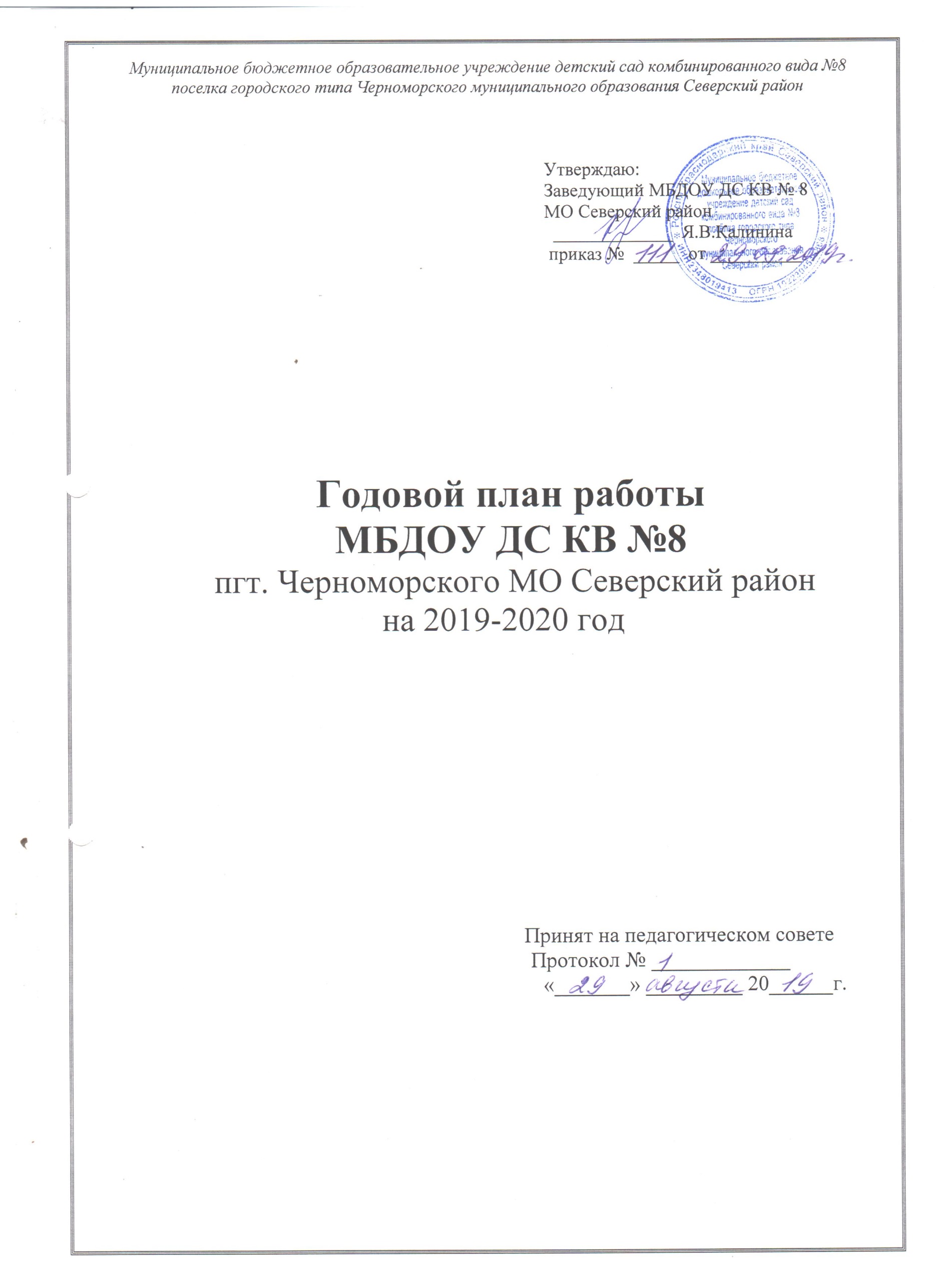 СОДЕРЖАНИЕ1. Анализ работы МБДОУ ДС КВ №8 пгт. Черноморский МО Северский район за прошедший 2018-2019 учебный год.______________________________________________    32. Основные задачи работы МБДОУ ДС КВ №8 пгт. Черноморского МО Северский район на 2019-2020 учебный год. __________________________________________________________    24 3. Содержание работы МБДОУ ДС КВ №8 пгт. Черноморского МО Северский район на 2019– 2020 учебный год.______________________________________________________________       26     3.1. Повышение уровня профессионального мастерства и деловой квалификации ____  26    3.2.Аттестация педагогических кадров __________________________________________    27    3.3. Психологическое сопровождение воспитательно-образовательного  процесса _________ 27                                                                        3.4. Педагогические советы ______________________________________________________   28    3.5.  Работа с кадрами  _________________________________________________________      31    3.6.  Организационно – методическая работа   ______________________________________    38Педагогический час _____________________________________________________   38   Консультации, семинары – практикумы, круглые столы______________________     39Смотр – конкурс  ______________________________________________________     424. Организационно – педагогическая работа  ________________________________________      42    4.1. Проектная деятельность ДОУ _______________________________________________      42    4.2. Конкурсы, выставки, смотры ________________________________________________     43    4.3. Открытые просмотры педагогической деятельности  _____________________________   44    4.4.   Взаимодействие ДОУ с семьями воспитанников  _______________________________   45    4.5. Работа с социумом  _________________________________________________________   50    4.6. Контроль  _________________________________________________________________   515. Работа в методическом кабинете _________________________________________________   536. Административно-хозяйственная работа__________________________________________     547. Медицинская деятельность  ____________________________________________________     558. План профсоюзного комитета ДОУ  _____________________________________________     57Приложение № 1План работы по пожарной безопасности.Приложение № 2План работы по профилактике дорожно-транспортного травматизма.Приложение № 3 План работы по преемственности со школой..Анализ работы МБДОУ ДС КВ №8 пгт. Черноморский МО Северский район за прошедший 2018-2019 год.1.Информационная справка о МБДОУ     Муниципальное бюджетное дошкольное образовательное учреждение комбинированного вида № 8 поселка городского типа Черноморского муниципального образования  Северский район в 2018-2019учебном году имел  следующие   приоритетные	направления работы: физическое, cоциально-коммуникативное. Проектная мощность учреждения на 140 мест.Режим функционирования учреждения с 7.00 до 17.30 часов.Детский сад работает по пятидневной рабочей неделе, выходные дни: суббота, воскресенье.Данный режим работы учреждения обеспечивает выполнение базового компонента в соответствии с интересами и потребностями родителей, способствует реализации идеи развития личности в познавательно - речевом, социально - личностном, художественно - эстетическом и физическом плане.Дошкольное образовательное учреждение сегодня - это 10 возрастных групп с общей численностью 219 воспитанников, укомплектованных по возрастному принципу:ранний возраст - 1 группа - 39 воспитанниковдошкольный возраст – 180 воспитанников.В учреждении имеются: 6 групповых ячеек, музыкальный зал, позволяющие удовлетворять потребность детей в индивидуальных и подгрупповых играх и занятиях. Также имеется медицинский блок: кабинет медицинской сестры, изолятор, методический кабинет, кабинет логопеда, кабинет психолога, пищеблок, прачечная, кабинет заведующей.  2.  Кадровый ресурс дошкольного образованияОбщее количество педагогических работников – 21.Специалисты – 5Старший воспитатель -1Воспитатели – 15         Детский сад укомплектован опытными и квалифицированными педагогическими кадрами, большинство из которых работает в дошкольных учреждениях не один год. Кадровый потенциал педагогов высокий, есть возможности для творческой работы коллектива. Педагоги ДОУ – специалисты высшей и  первой  квалификационной категории, их отличает творческий подход к работе, инициативность, доброжелательность, демократичность в общении, открытость.  Дошкольное учреждение на начало учебного года было укомплектовано  педагогическими кадрами на 100%.3. Характеристика педагогических кадров:4. Содержание воспитательно-образовательной деятельности в МБДОУ ДС КВ №8 определяется основной общеобразовательной программой ДО, разработанной с учетом общеобразовательной программе дошкольного образования «От рождения до школы», под редакцией Н.Е. Вераксы, Т.С. Комаровой, М.А. Васильевой. – М.: МОЗАИКА-СИНТЕЗ, 2016. Программа спроектирована на основе ФГОС дошкольного образования, Особенностей образовательного учреждения, региона и муниципалитета, образовательных потребностей и запросов воспитанников. Содержание Программы обеспечивает развитие детей в возрасте от 2 до 7 лет учетом их возрастных индивидуальных особенностей по основным взаимодополняющим образовательным областям: социально – коммуникативное развитие, познавательное развитие, речевое развитие, художественно – эстетическое развитие, физическое развитие. Программа обеспечивает достижение воспитанниками готовности к школе. В группах компенсирующей направленности  осуществляется реализация адаптированной Основной образовательной программы дошкольного образования для детей ОНР, разработанная с учетом «Программы коррекционно-развивающей работы в логопедической группе детского сада для детей с общим недоразвитием речи (с 4 до 7 лет)Н. В. Нищевой. Для углубленной образовательной деятельности детей по приоритетным направлениям использовались следующие программы: «Основы безопасности детей дошкольного возраста» Стеркиной Р.Б., Князевой О.Л. (старшая, подготовительные к школе группы и группы компенсирующей направленности);Рабочая программа по патриотическому воспитанию старших дошкольников  «Мой край – моя Кубань» (разработанная  на основе рецензированной парциальной программы  по познавательному развитию детей старшего дошкольного возраста ( 6-7 лет) « Я и моя малая Родина».  МБДОУ ДС КВ № 9 ст. Старовеличковской.	Воспитательно-образовательная деятельность в ДОУ выстраивалась в формате комплексно-тематического планирования. Педагогами ДОУ использовались технологии развивающего обучения: ТРИЗ, проектный метод, игровые, информационно-коммуникационные, здоровьесберегающие, личностно ориентированные.5. Цель ДОУ: Построение работы ДОУ в соответствии с ФГОС ДО, создание благоприятных условий для полноценного проживания ребёнком дошкольного детства, формирование основ базовой культуры личности, всестороннее развитие психических и физических качеств в соответствии с возрастными и индивидуальными особенностями, подготовка ребёнка к жизни в современном обществе.6. Особенноcти содержания и организации воспитательного процесса:Анализ воспитательно-образовательного процесса за 2018 – 2019 годВ 2018-2019 учебном году перед коллективом ДОУ стояли следующие задачи:  Совершенствовать работу по развитию речи через интеграцию различных образовательных областей в соответствии с ФГОС.Внедрять познавательно-исследовательскую деятельность, как направление развития личности дошкольников в условиях реализации ФГОС ДО.Формирование семейных ценностей у дошкольников, сохранение и укрепление здоровья детей, их физического развития через совместную деятельность с семьями воспитанников. Объединить усилия родителей и педагогов для успешного решения оздоровительных и воспитательных задач.     В работе ДОУ можно выделить приоритетные направления :      Физическое развитие ребенка:Совершенствование двигательных навыков детей; развитие представлений детей о своем теле, своих физических возможностях;Формирование потребности в здоровом образе жизни на занятиях в музыкальном зале, в игровой и трудовой деятельности.Познавательное развитие ребенка:развитие интересов детей, любознательности и познавательной мотивации;формирование познавательных действий, становление сознания;развитие воображения и творческой активности свойствах и отношениях объектов окружающего мира развитие умений находить решения проблемных ситуаций.Для реализации годовых задач, коллектив ДОУ проводил целенаправленную и систематическую работу в течение всего учебного года. На решение годовых задачи были направлены проведенные в этом году педсоветы: -  Педагогический совет № 1 (установочный) «Новый учебный год на пороге ДОУ»  (август) - Педагогический совет № 2 «Ознакомление с программами и перспективным планом педагога-психолога на 2018-2019 учебный год» (сентябрь)- Педагогический совет № 3 «Создание необходимых условий для единого образовательного пространства ДОУ по речевому развитию дошкольников»  (ноябрь )- Педагогический совет № 4 «Формирование привычки к здоровому образу жизни у детей дошкольного возраста»  (январь)-Педсовет №5 «Организация опытно – экспериментальной исследовательской деятельности с детьми. Система работы по познавательно-исследовательской деятельности дошкольников».  (март)- Педсовет №6 «Организация летней оздоровительной работы в ДОУ» (май)- Педсовет № 7 (итоговый)  «Результативность работы за 2018-2019 год» (май)На каждом педагогическом совете были приняты решения к выполнению намеченных задач. В ДОУ строго соблюдалась инструкция по охране жизни и здоровья детей. Ежеквартально проводился инструктаж воспитателей и обслуживающего персонала.Два раза в год (октябрь, май) проводилось измерение антропометрических данных детей (старшей медицинской сестрой). На группах велись карты контроля за физическим развитием детей (оценка физического развития, соответствие - несоответствие уровня освоения основных видов движений возрастным нормам, помесячный экран заболеваемости детей).Для решения первой задачи в ДОУ проводилась систематическая планомерная работа:педагогический совет (ноябрь).Посвященный изучению состояния работы ДОУ   по речевому развитиюдошкольников.В группах детского сада созданы необходимые условия для речевого развития детей. Создана достаточно богатая предметно - развивающая среда для речевого развития детей. Имеются наборы сюжетных и предметных  картинок по развитию речи, разнообразный дидактический материал, книжные уголки для детей. Созданная предметно – развивающая среда грамотно используется педагогами для коллективной и индивидуальной работы с детьми по развитию связной речи. Оформленные в группах  книжные уголки отражают возрастные особенности детей. Наиболее удачным с точки зрения соответствия рассматриваемой проблеме является материал  в старшей, подготовительной  группе, в старшей и подготовительной группы компенсирующей направленности.При организации НОД используются разнообразные формы их проведения с учетом возраста детей и решаемых задач. тематическая проверка «Организация и эффективность работы по развитию связной речи у дошкольников в соответствии с ФГОС»Семинар-практикум по развитию речи«Развитие речевой деятельности дошкольников в организации педагогического процесса»консультации«Принципы построения ООД по  развитию речи в соответствии с ФГОС»    «Развивающая коррекционно-  развивающая среда в группе по развитию связной  речи»    «Особенности современных форм,  методов работы в ДОУ по развитию   связной речи дошкольников»«Влияние фольклора на развитие связной речи дошкольников»педагогический час  «Принципы построения ООД по развитию речи в соответствии с ФГОС»Посвященный использованию нетрадиционного дидактического материала по развитию речи дошкольников.Смотр-конкурс«Лучший центр речевого развития»работа с родителями:Общее родительское собрание: «Речевое развитие дошкольников», где были освещены вопросы  организация и эффективность работы по развитию связной речи у дошкольников в соответствии с ФГОС и коррекционная помощь детям с нарушениями речи в ДОУ; Реализованы детско-родительские проекты: Педагоги знают программное содержание образовательной области, цели и задачи своей возрастной группы. Умеют выбирать эффективные методы и приемы исходя из индивидуальных особенностей детей своей группы. Речь педагогов точна, эмоционально выразительна, доступна пониманию детей, умеют точно и доступно формулировать вопросы к детям, умеют построить индивидуальную работу с детьми в разные режимные моменты. Проблема речевого развития дошкольников актуальна, и она в ДОУ решается через занятия, через режимные моменты, взаимодействие с родителями. Организация воспитательно-образовательной деятельности в ДОУ по речевому развитию детей на удовлетворительном уровне. Педагоги соблюдают требования программы, учитывают возрастные особенности, системность изучаемого материала. Были разработаны и реализованы проекты в 1 младшей группе «Здравствуй, сказка!»Образовательный проект в средней группе «Читаем в кругу семьи», краткосрочный проект в старшей и подготовительной группах «Наши добрые сказки».Для реализации второй  годовой задачи в ДОУ были осуществлены:педагогический совет (март). «Организация опытно – экспериментальной исследовательской деятельности с детьми. Система работы по познавательно-исследовательской деятельности дошкольников», посвященный  особенностям организации работы по познавательно – исследовательской деятельности дошкольников  через  организацию детского     экспериментирования.Предметно-пространственная среда в группах  для экспериментирования соответствует требованиям безопасности и доступности. В группах    в мини-лабораториях выделено: место для постоянной выставки, место для приборов, место для выращивания растений, место для хранения природного и бросового материалов. В группах на основе Образовательной программы ДОУ и ФГОС были разработаны картотеки опытов и экспериментов, которые отражают цели, содержание, оборудование.  тематическая проверка «Организация опытно-исследовательской деятельности дошкольников».(март)педчас  «Познавательно-исследовательская  деятельность», посвященный актуальности использования и метода проекта в развитии дошкольников и взаимодействии с родителями в процессе разработки и реализации проектов.Консультация«Детское экспериментирование и его влияние на развитие познавательной активности»Круглый стол «Активизация взаимодействия педагогов с детьми и родителями в процессе проектной деятельности» (декабрь)работа с родителями:В группах проведены родительские собрания на тему: «Взаимодействия педагогов с детьми и родителями в процессе экспериментально-исследовательской деятельности».В  ДОУ в рамках НОД планируется и проводиться  детское экспериментирование. Во всех группах в режимных моментах (особенно на прогулке) активно используются наблюдение, простейшие опыты и эксперименты.Проектная деятельность ДОБыли разработаны и реализованы следующие проекты: краткосрочный проект «Мама»; проект во 2 младшей группе «Мы – маленькие волшебники»; долгосрочный проект в старших группах «Мир вокруг нас»; «Маленькие патриоты» - групповой, краткосрочный, патриотический;  проект в старших группах «Раз, два, три, четыре, пять – вместе учимся считать», «Труженикам тыла посвящается…» - межгрупповой, краткосрочный, информационный; краткосрочный проект в подготовительной группе «Профессии»;  краткосрочный проект в средней группе  по изучении ПДД «Дорожная грамота».Для реализации третьей годовой задачи в ДОУ были осуществлены:педагогический совет (январь)«Формирование привычки к здоровому образу жизни у детей дошкольного возраста»Посвященный анализу состояния здоровья детей, профилактика ОРЗ , поведения закаливающих процедур, и использование спортивного инвентаря в группе для повышения двигательной активности ребенка в течение дня.тематическая проверка «Организация физкультурно-оздоровительной работы с детьми» (январь)педагогические часы:Октябрь Посвященный активной физическая культура в ДОУ.НоябрьПосвященный  взаимодействию ДОУ с семьёй в воспитании здорового ребенка.Мастер-класс для воспитателей:«Стрейчинг – в работе с дошкольниками»  (февраль)«Фитбул- фитнес для детей в ДОУ»  (апрель)консультации для воспитателей: «Организация и проведение   зимних    прогулок» (Декабрь)«Профилактика гриппа в ДОУ в период эпидемиологического неблагополучия» (Январь)«Двигательная активность детей дошкольного возраста на прогулке» (Апрель)Проектная деятельность ДОУ   Краткосрочный проект в младших группах «Будь здоров, малыш!»; межгрупповой, краткосрочный, спортивный «Зимние забавы».Предметно-пространственная среда зала для физкультурных занятий была пополнена: мячами большого и малого диаметра, мячами для фитбула, мячиками массажными, кеглями, обручами, массажными дорожками. Группы были пополнены двигательными игрушками, мячами, скакалками, недостающим оборудованием для проведения подвижных игр и игровых упражнений.работа с родителями:АпрельОбщие родительское собрание  посвященное взаимодействию МДОУ и семьи по вопросам воспитания физически и психически здорового ребенка, анализу заболеваемости в ДОУ, организации питания в ДОУ, подготовке ДОУ к летней оздоровительной работе.В группах проведены родительские собрания в форме круглого стола на тему: «Организация ухода за детьми и воспитание привычки к здоровому образу жизни»,«Вечер вопросов и ответов «Поговорим о ЗОЖ»; консультации: «Адаптация к условиям ДОУ»( младшая группа), «Сотрудничество ДОУ и семьи в физическом воспитании», «Закаливание – одно из средств физического воспитания».Подготовлены памятки :«Как уберечь ребенка от ОРЗ» (О проведении профилактических прививок); выпущен  бюллетень о мероприятиях по профилактике простудных заболеваний.Коллектив дошкольного учреждения уделяет должное внимание закаливающим процедурам, включающим:упражнения после снахождение босиком по «дорожке здоровья» ходьбу босиком по земле, по дорожкам здоровья на участках (летом); обширное умывание, полоскание рта; дыхательную гимнастику; релаксационные упражнения под музыку. В рамках оздоровительно - профилактической работы воспитателями групп в течение всего года проводились с воспитанниками закаливающие мероприятия с учетом их состояния здоровья, возрастных и индивидуальных особенностей, обеспечивалась С-витаминизация третьего блюда, в виде второго завтрака дети получали соки и свежие фрукты.Для реализации задач физического воспитания в детском саду значительное внимание уделяется повышению двигательной активности и правильному ее регулированию. Режим двигательной активности детей учитывает возрастные индивидуальные особенности дошкольников и включает три раза в неделю во всех возрастных группах непосредственно образовательную деятельность по физической культуре, ежедневную утреннюю гимнастику, гимнастику после сна, ежедневные прогулки на свежем воздухе, подвижные игры, физкультурные минутки, динамические паузы, музыкально-ритмические занятия. В режим дня регулярно включаются дыхательные упражнения (в утреннюю гимнастику, между ОД, в упражнения после дневного сна, в ОД по физической культуре, индивидуальную работу с детьми); пальчиковая гимнастика, способствующая развитию мелкой моторике и тактильных ощущений.Для анализа выполнения программы инструктор по ФК проводит двухразовое обследование физической подготовленности. Первое (сентябрь) позволяет выявить уровень физической подготовленности, конкретизировать планирование работы по развитию движений в течение года, наметить перспективы в воспитании и обучении детей. Результаты второй проверки (май) позволяют Оценить эффективность работы инструктора по ФК в течение года. Результаты первого и второго обследования используются в работе с детьми. Систематическое проведение непосредственно образовательной деятельности физической культуре, закаливающие мероприятия, индивидуальная коррекционная работа с детьми дают положительный результат, что благоприятно влияет на физическое развитие детей. Ребята с удовольствием занимаются физическими упражнениями, участвуют в подвижных играх. Движения детей стали более мотивированными, упорядоченными, дети научились понимать связь между характером движений и их целью – выполнение определенных задач. Они отличаются работоспособностью, стали сильнее, выносливее, ловкими, гибкими.        Подводя итоги прошлого года можно отметить, что у детей всех возрастных групп развит стойкий интерес к физической культуре, усвоению новых умений и навыков.Методическая работа строилась с учетом уровня профессиональной компетенции педагогов. Выбранные формы работы (педсоветы, мастер-классы, семинары, индивидуальные консультации) способствовали  включению педагогов в образовательный процесс, профессиональному росту  молодых специалистов. В течение года проводилась методическая работа с педагогами, направленная на изучение и внедрение ФГОС в образовательный процесс ДОУ. В методическом кабинете и группах пополнен иллюстративный материал по развитию речи. В группах компенсирующей направленности изготовлены лепбуки по лексическим темам. Приобретена методическая литература по разным направлениям развития и коррекционной работе с детьми дошкольного возраста, так же дидактический материал по разным направлениям. На протяжении всего года осуществлялась контрольно-аналитическая работа, в ходе которой исследовалась и изучалась работа всего персонала. Контроль направлен на совершенствование деятельности коллектива и достижение результатов. По итогам проверок составлялись отчеты, справки. На основе полученных результатов определялись направления и методы работы с персоналом и конкретными работниками, с учетом запросов каждого педагога. Пройдя через все формы методической работы, организованные в определенной системе, воспитатели не только повышают профессиональный уровень, для них становится потребностью узнать что-то новое, научится делать то, что они еще не умеют. Все больше педагогов нашего ДОУ постигают новые формы самообразования – участвуют в конкурсах муниципального и Всероссийского уровней; в сетевом взаимодействии, в рамках профессиональных сообществ, в социальной сети работников образования, но эта тенденция должна получить развитие.     В течение образовательного периода 2018-2019 года для саморазвития и совершенствования, повышения профессионального уровня и обмена опытом педагоги ДОУ участвовали в работе районных методических объединений, семинарах, конференциях, конкурсах.   Участие педагогов в научно-методической работе ДОУ, района, региона, страны:Анализ уровня творческого потенциала педагогического коллектива показывает тенденцию роста активности и их самостоятельности, стремления к инновациям и исследованиям. Педагоги ДОУ смогли перестроить профессиональную деятельность в соответствии с современными требованиями и подходами. Сейчас этот процесс нуждается в стабилизации - отработки профессиональных умений по освоенным технологиям до уровня автоматизации. Итоги анализа выявили то, что педагоги имеют положительный опыт участия и высокие результаты в районных и региональных мероприятиях и конкурсах.Для повышения уровня деловой квалификации, профессионального мастерства педагогов и специалистов ДОУ была проведена работа: 6 педагогов в 2018-2019  году  прошли  курсовую переподготовку в соответствии с ФГОС:Воспитатели по программе: «Организация образовательного процесса и психолого-педагогического сопровождения в рамках реализации ФГОС ДО для воспитателя»;Учитель-логопед по программе: «Психолого-педагогические основы профессиональной деятельности логопеда в условиях реализации ФГОС ДО»;Учитель-логопед на курсах Н.В. Нищевой  по программе: «Организация работы учителя-логопеда в группах комбинированной и компенсирующей направленности ДОУ в рамках ФГОС ДО»;Педагог-психолог  по программе: «Деятельность педагога-психолога в дошкольной образовательной организации в условиях стандартизации образования и введения реализации ФГОС ДО, профессионального стандарта».2 педагога прошли аттестацию на высшую квалификационную категорию; 1 педагог  был аттестован на первую квалификационную категорию. В 2018-2019 году педагоги продолжили работу по индивидуальным  планам самообразования.               В новом году необходимо продолжить работу по формированию       компетентности педагогов в области построения образовательного процесса с  учетом Федеральных государственных образовательных стандартов дошкольного образования в ДОУ совершенствовать работу коллектива ДОУ по физкультурно-оздоровительному направлению, по      развитию речи, интеллектуальных и творческих способностей детей.                  Внутри ДОУ ежемесячно проводились открытые просмотры занятий по всем возрастным группам (были охвачены все образовательные области).       В течение учебного года логопедами А.В. Рубаненко, А.В. Лещевой проводилась коррекционно-речевая работа.Задачи коррекционно-развивающей работы:1.Своевременное выявление тяжелых нарушений речи.2.Постоянное совершенствование артикуляции, мелкой и общей моторики дошкольников.3.Постановка дефектных звуков и введение их в свободную речь.4.Развитие речи детей с опорой на онтогенез.5.Целенаправленное обогащение лексики литературными нормами родного языка.В соответствии с программой комплексные фронтальные занятия проводились 4 раза в неделю с каждой подгруппой. Вся коррекционная работа (коррекционно -развивающие занятия, индивидуальная работа с детьми по постановке и автоматизации звуков, развитию фонематического слуха, формированию лексико-грамматического строя речи) была проведена в соответствии с календарно-тематическим планированием на 2018-2019 год. Также были проведены запланированные консультации и беседы с родителями и воспитателями ДОУ.         В ДОУ работает медико-психолого-педагогический консилиум по организации и осуществлению сопровождению детей с нарушением речи и проблемами развития. Коррекция развития детей осуществляется специалистами ДОУ по индивидуальным программам, которые составляются с учетом проведенного педагогического обследования и психологической диагностики.        Специалистами медико-психолого-педагогического консилиума отслеживается динамика развития каждого сопровождаемого ребенка.Медицинское направлениеМедицинское направление включает :1. Соблюдение санитарно-гигиенических норм, противоэпидемической обстановки:- контроль за санитарным состоянием всех помещений ДОУ;- соблюдение санитарно-эпидемического режима;- противоэпидемические мероприятия при карантинах;- осмотры детей и персонала на педикулез и кожные заболевания;- развитие у детей навыков личной гигиены.2. Обеспечение психологического комфорта:- индивидуальный режим и индивидуальный подход к детям, вновь поступившим в ДОУ в период адаптации;- учет индивидуальных пожеланий родителей при оздоровительных и режимных моментах;- эстетическое оформление ДОУ работами сотрудников, родителей и детей.3. Лечебно-оздоровительные и профилактические мероприятия:- бодрящая после дневного сна;- рациональное распределение физической и умственной дневной нагрузки;- дополнительное введение в дневной рацион питания фруктов, фитонцидов;- сквозное проветривание в отсутствие детей;- облегчение одежды в групповых помещения;- витаминизация;- профилактические мероприятия во время эпидемии гриппа.-включение элементов дыхательной гимнастики во все формы занятий физическими упражнениями;- упражнения для глаз.Работа направлена на: профилактику и здоровьесбережение воспитанниковВ ДОУ имеются специальные условия для укрепления и профилактики здоровьядетей. Имеется: Музыкальный зал со спортивное оборудованиеСпортивная площадкаСпортивные уголки в группахСпортивные уголки на участкахДорожки здоровьяИз данных таблицы, прослеживается увеличение заболеваемости в 2018-2019 г. на 4,5% , которое объясняется причиной некорректного указания периода болезни в справках, выданных детской консультацией ЦРБ.  Вывод: наладить работу ДОУ по взаимодействию с детской консультацией.Анализ заболеваемости и посещаемости по группам с сентября по майВ  ДОУ проходит большая работа по профилактике простудных и инфекционных заболеваний. В течение года проводятсяРодительские собрания с приглашением педиатраИндивидуальные консультации, беседыСоздание информационных буклетов, листовокВыпуск санбюллетенейИзучение отношения семьи и уровня ответственности за создание условий по охране жизни и здоровья детей в ДОУУчастие в патронаже семей воспитанниковКонтроль за физкультурно-оздоровительной деятельностью в ДОУАнализ заболеваемости детей проводился ежеквартально, результаты его обсуждались на Советах педагогов педагогических часах. Анализ оздоровительной работы ДОУ показал, что работа по данному направлению строится в соответствии с программой и годовым планом ДОУ, дети проявляют интерес к занятиям физкультурой и мероприятиям по закаливанию. Условия для проведения оздоровительных мероприятий учреждением созданы и воспитатели используют их в полной мере. У детей сформированы умения и навыки в соответствии с возрастными требованиями программы.Решение данной проблемы  мы видим в необходимости усиления профилактической работы, проводимой в учреждении, а также  повысить    эффективность  используемых закаливающих процедур, оздоровительных технологий,  в  повышении педагогической грамотности родителей и внедрении новых  нетрадиционных форм работы с родителями.Анализ итогов административно –хозяйственной работы по оценкам материально- техническим условиям пребывания детей в ДОУ.Административно-хозяйственная деятельностьпроводилась согласно плану работы. Материально-техническая база ДОУ находится в постоянном развитии, дополнении и максимально используется.  На игровые площадки приобретено следующее  оборудование: Скамья «Улитка», игровой элемент  «Машина» на площадке средней группы; Скамья «Черепаха» на площадке 2-ой младшей  группы; Скамья «Парусник» на площадке старшей группы ;Скамья «Самолет» на площадке речевой группы;Столик с лавочками  «Ромашка» на площадки 1-ой младшей гр., 2-ой младшей гр., старшей, средней и речевой ;Детский уличный элемент «Автобус»  на площадке подготовительной группы; Детский уличный элемент «Столик»  на площадке 1-ой младшей  группы.           В групповые комнаты приобретена игровая и функциональная мебель: кровати трехъярусные, стол 6-ти местный, стул детский, уголок для речевого развития «Антошка», стол логопедический с зеркалом, уголок развивающих игр, уголок музыкального творчества, игровой центр для мальчиков, игровой центр для девочек, кухня «Хозяюшка», уголок ряженья с зеркалом, стол прямоугольный регулируемый (6шт.), стул детский регулируемый «Крепыш»(36шт.), уголок психолога, стенка – стеллаж «Тройка», уголок логопедических игр  в группу компенсирующей направленности(2шт.), уголок для развивающих игр в старшей группе, уголок логопедических игр в кабинет логопеда, стеллаж «Домик» для сюжетно-ролевых игр в логопедической группе, уголок отдыха «Ягодка», уголок-кухня «Хозяюшка», игровая зона «Спальня», уголок отдыха «Гном», книжный уголок, стеллаж двусторонний для игр мальчиков, игровой набор «Паркинг Делюкс».      Приобретены игрушки: пирамидка логическая «Бабочка», блоки «Денеша» (6шт.), умные игры(6шт.), настольно-развивающая игра «Времена года», набор выпечки, набор хлеба, набор «Большой набор овощи-фрукты», набор «Лето», кухня Ева в сушилке, весы, тема Автомобиль-самосвал, мастер Трактор-экскаватор, каток дорожный, автомобиль-самосвал Муравей, коляска летняя, коляска трехколесная, весы детские с ковшами , конструктор Ферма, конструктор Зоопарк, счетные палочки Кюизенера, кукла Герда, кукла ДИМКА, кукла МИЛА. Приобретено мультимедийное оборудование для образовательного процесса: экран на штативе  Lumien Master View (3шт.), проектор Acer X(3шт.), ноутбук DELL(3шт.).Приобретены канцелярские товары для образовательного процесса:цветная бумага бархатная и крепированная, цветные карандаши, кисти , акварельные краски и альбомы для рисования,  пластилин, фломастеры, цветная бумага, картон белый и цветной.      Произведен косметический ремонт в групповых помещениях и лестничных пролётах. Приобретена плита газовая 4-х конфорочная закрытого типа напольная с жарочным шкафом.  Приобретены  комплекты постельного белья, полотенца для рук,  вилки , новые кружки для питьевого режима для всех групп.    По результатам работы коллектива ДОУ за 2018-2019 г.г., можно сделатьследующие выводы: работу МБДОУ считать удовлетворительной.  Поставленные задачи на 2018-2019 г. выполненыв ДОУ сложилась система работы с родителями воспитанников педагогами предложено обновление учебно-методической базы в соответствии с ФГОС ДО. Принимая во внимание достигнутые результаты, проанализировав проделанную работу, изучив аналитические справки тематического контроля, результаты педагогической диагностики и в целях повышения эффективности и качества воспитательной работы педагогический коллектив на 2019-2020 году поставил перед собой следующие цель и задачи.2.Основные задачи работыМБДОУ ДС КВ №8 пгт. Черноморского МО Северский район на 2019-2020 учебный годЦель:  Создать благоприятные условия для совершенствования и повышения качества образовательного  процесса в условиях реализации ФГОС ДО.Задачами педагогов МБДОУ ДС КВ №8 пгт. Черноморского МО Северский район являются:охрана жизни и здоровья детей;обеспечение интеллектуального, личностного развития ребенка;приобщение детей к общечеловеческим ценностям;осуществление необходимой коррекции отклонений в развитии ребенка;взаимодействие с семьей для обеспечения полноценного развития ребенка.Направления деятельности ДОУ, способствующие развитию воспитанников, охране и укреплению их здоровья. 1.художественно-эстетическое: знакомство с разными видами и жанрами искусства и народного творчества, развитие понимания красоты мира и искусства через свои ощущения, формирование навыков восприятия произведений различных видов искусства;2.духовно-нравственное: воспитание чувства почтения и любви к Родине, родителям, своему народу, культуре;3.физкультурно-спортивное:совершенствование двигательных навыков детей;развитие представлений о своем теле, своих физических возможностях;формирование потребности в здоровом образе жизни на занятиях , в игровой и трудовой деятельности;4.речевое развития воспитанников.владение речью как средством общения и культуры; обогащение активного словаря; развитие связной, грамматически правильной диалогической и монологической речи; развитие речевого творчества; развитие звуковой и интонационной культуры речи, фонематического слуха; знакомство с книжной культурой, детской литературой, понимание на слух текстов различных жанров детской литературы; формирование звуковой аналитико - синтетической активности как предпосылки обучения грамоте.Годовые задачи на 2019-2020 учебный год:1.Продолжать работу ДОУ по сохранению и укреплению здоровья посредством создания условий для формирования культуры здоровья и безопасного образа жизни у всех участников образовательных отношений.2.Совершенствовать взаимодействие участников образовательных отношений через театрализованную деятельность как основу социально-коммуникативного, эмоционального и творческого развития дошкольников.3. Внедрение разнообразных форм сотрудничества, способствующихразвитию конструктивного взаимодействия педагогов и родителей с детьми,обеспечивающее целостное развитие их личности.ПРЕДПОЛАГАЕМЫЕ РЕЗУЛЬТАТЫ:Дети: социально-коммуникативное, эмоциональное и творческое развития дошкольников через театрализованную деятельность.Педагоги: осуществление профессиональной деятельности в соответствии с требованиями ФГОС ДО, усиление работы по сохранению и укреплению здоровья детей посредством создания условий для формирования культуры здоровья и безопасного образа жизни у всех участников образовательных отношенийРодители: проявление заинтересованного участия родителей в жизни ДОУ.3.Содержание работы МБДОУ ДС КВ №8 пгт. Черноморского МО Северский районна 2019 – 2020 годПовышение уровня профессионального мастерства и деловой квалификацииЦель: организовать эффективную кадровую политику, позволяющую реализовать сопровождение по внедрению ФГОС ДОУ. Повышение профессиональной компетентности педагогов, совершенствование педагогического мастерства.Аттестация педагогических кадровЦель работы по реализации: повышение профессионального уровня педагогов, присвоение более высокой или подтверждение квалификационной категории. Обеспечение непрерывности процесса самообразования и самосовершенствования.3.3. Психологическое сопровождениевоспитательно-образовательного процесса3.4. Педагогические советыПедагогический совет № 1 (установочный)«Новый учебный год на пороге ДОУ »Дата проведения:  август  2019 г.Педагогический совет № 2«Формирование привычки к здоровому образу жизни и безопасностижизнедеятельности у детей дошкольного возраста»Дата проведения: ноябрь 2019 г.Педагогический совет № 3 «Развитие творческих, коммуникативных и речевых способностей через театрально-игровую деятельность» Дата проведения:  январь 2020  г.Педагогический совет № 5 (итоговый) «Результативность работы за 2019-2020 год»Дата проведения:  май 2020 г.3.5.  Работа с кадрамиСамообразование педагоговЦель самообразования педагогов МДОУ : • расширение общепедагогических и психологических знаний с целью расширения и совершенствование методов воспитания и обучения; • углубление знаний по разным методикам; • овладение достижениями педагогической науки, передовой педагогической практикой; • повышение общекультурного уровня педагога.План мероприятий с участием аттестующих педагогов в МДОУ ДСКВ № 8 в 2019 – 2020 году.Школа младшего воспитателяЦель: повысить уровень коммуникативной компетентности младших воспитателейСовещание при заведующем ДОУПсихолого-медико-педагогический консилиумЦель: Обеспечение комплексного взаимодействия педагогов, специалистов для преодоления проблем в индивидуальном развитии ребенка.Психолого-медико-педагогические совещания3.6.  Организационно – методическая работаПедагогический часКонсультации, семинары – практикумы, круглые столыКонсультацииСеминары, мастер-классыКруглые столы Смотр – конкурс4. Организационно – педагогическая работа4.1. Проектная деятельность ДОУЦель: гуманизация образования, развитие свободной творческой личности ребёнка4.2. Конкурсы, выставки, смотры.4.3. Открытые просмотры педагогической деятельности4.4.   Взаимодействие  ДОУ с семьями воспитанниковЦель: оказание родителям практической помощи в повышении эффективности воспитания, обучения и развития детей4.5. Работа с социумом.  КонтрольОперативный контроль Тематический контрольИтоговый контроль Предупредительный контроль5.Работа в методическом кабинете6. Административно-хозяйственная работа7. Медицинская деятельностьЦель: Охрана и укрепление здоровья детей7. План профсоюзного комитета ДОУпостроение образовательной деятельности на основесовременных образовательных технологий, обеспечивающих развитиеразличных форм инициативы, активности и самостоятельности дошкольниковв условиях реализации ФГОС ДО.ОбразованиеОбразованиеКатегорияКатегорияВысшее7Высшая6Среднее/профессиональное пед.14Первая11Среднее-соответствие4Заочно обучаются-соответствие4№ п/пНаименование мероприятияНаименование мероприятияНаименование мероприятияНаименование мероприятияНаименование мероприятияНаименование мероприятияНаименование мероприятияНаименование мероприятияНаименование мероприятияНаименование мероприятияНаименование мероприятия1.Регулярное участие педагогов в работе методических объединений и мастер-классов, фестивалях:Регулярное участие педагогов в работе методических объединений и мастер-классов, фестивалях:Регулярное участие педагогов в работе методических объединений и мастер-классов, фестивалях:Регулярное участие педагогов в работе методических объединений и мастер-классов, фестивалях:Регулярное участие педагогов в работе методических объединений и мастер-классов, фестивалях:Регулярное участие педагогов в работе методических объединений и мастер-классов, фестивалях:Регулярное участие педагогов в работе методических объединений и мастер-классов, фестивалях:Регулярное участие педагогов в работе методических объединений и мастер-классов, фестивалях:Регулярное участие педагогов в работе методических объединений и мастер-классов, фестивалях:Регулярное участие педагогов в работе методических объединений и мастер-классов, фестивалях:Регулярное участие педагогов в работе методических объединений и мастер-классов, фестивалях:ФИО ФИО Дата и место проведения Тема выступления Тема выступления Тема выступления Тема выступления Тема выступления Тема выступления Тема выступления Тема выступления Туринцева Валентина Владимировна., РМО воспитателей логопедических групп Туринцева Валентина Владимировна., РМО воспитателей логопедических групп 19.10.2018ДОУ № 39Сообщение из опыта работы: «Лепбук , как средство развития познавательных способностей воспитанников в ДОУ»Сообщение из опыта работы: «Лепбук , как средство развития познавательных способностей воспитанников в ДОУ»Сообщение из опыта работы: «Лепбук , как средство развития познавательных способностей воспитанников в ДОУ»Сообщение из опыта работы: «Лепбук , как средство развития познавательных способностей воспитанников в ДОУ»Сообщение из опыта работы: «Лепбук , как средство развития познавательных способностей воспитанников в ДОУ»Сообщение из опыта работы: «Лепбук , как средство развития познавательных способностей воспитанников в ДОУ»Сообщение из опыта работы: «Лепбук , как средство развития познавательных способностей воспитанников в ДОУ»Сообщение из опыта работы: «Лепбук , как средство развития познавательных способностей воспитанников в ДОУ»Лещева Анна Васильевна, РМО для учителей-логопедов Лещева Анна Васильевна, РМО для учителей-логопедов 08.02.  2019   ДОУ № 14Семинар-практикум «Развитие речевой деятельности дошкольников в организации педагогического процесса»Семинар-практикум «Развитие речевой деятельности дошкольников в организации педагогического процесса»Семинар-практикум «Развитие речевой деятельности дошкольников в организации педагогического процесса»Семинар-практикум «Развитие речевой деятельности дошкольников в организации педагогического процесса»Семинар-практикум «Развитие речевой деятельности дошкольников в организации педагогического процесса»Семинар-практикум «Развитие речевой деятельности дошкольников в организации педагогического процесса»Семинар-практикум «Развитие речевой деятельности дошкольников в организации педагогического процесса»Семинар-практикум «Развитие речевой деятельности дошкольников в организации педагогического процесса»Лещева Анна Васильевна, РМО для воспитателей групп компенсирующей направленности. Лещева Анна Васильевна, РМО для воспитателей групп компенсирующей направленности. 12.04.  2019  МБДОУ ЦРР-ДС Ст. Северская Опыт работы «Использование здоровьесберегающих технологий в коррекционной работе с детьми старшего дошкольного возраста с ОНР» Опыт работы «Использование здоровьесберегающих технологий в коррекционной работе с детьми старшего дошкольного возраста с ОНР» Опыт работы «Использование здоровьесберегающих технологий в коррекционной работе с детьми старшего дошкольного возраста с ОНР» Опыт работы «Использование здоровьесберегающих технологий в коррекционной работе с детьми старшего дошкольного возраста с ОНР» Опыт работы «Использование здоровьесберегающих технологий в коррекционной работе с детьми старшего дошкольного возраста с ОНР» Опыт работы «Использование здоровьесберегающих технологий в коррекционной работе с детьми старшего дошкольного возраста с ОНР» Опыт работы «Использование здоровьесберегающих технологий в коррекционной работе с детьми старшего дошкольного возраста с ОНР» Опыт работы «Использование здоровьесберегающих технологий в коррекционной работе с детьми старшего дошкольного возраста с ОНР»Зеленская Татьяна Валентиновна, РМО для музыкальных руководителей.  Зеленская Татьяна Валентиновна, РМО для музыкальных руководителей.  12.02.  2019МБДОУ ЦРР-ДС Ст. СеверскаяСообщение из опыта работы «Передовые технологии взаимодействия с родителями музыкального руководителя в ДОУ»Сообщение из опыта работы «Передовые технологии взаимодействия с родителями музыкального руководителя в ДОУ»Сообщение из опыта работы «Передовые технологии взаимодействия с родителями музыкального руководителя в ДОУ»Сообщение из опыта работы «Передовые технологии взаимодействия с родителями музыкального руководителя в ДОУ»Сообщение из опыта работы «Передовые технологии взаимодействия с родителями музыкального руководителя в ДОУ»Сообщение из опыта работы «Передовые технологии взаимодействия с родителями музыкального руководителя в ДОУ»Сообщение из опыта работы «Передовые технологии взаимодействия с родителями музыкального руководителя в ДОУ»Сообщение из опыта работы «Передовые технологии взаимодействия с родителями музыкального руководителя в ДОУ»Зеленская Татьяна Валентиновна, РМО для музыкальных руководителей.  Зеленская Татьяна Валентиновна, РМО для музыкальных руководителей.  09.04.2019МБДОУ ЦРР-ДС Ст. СеверскаяСообщение из опыта работы « Использование музыкальных дидактических игр в работе с детьми  дошкольного возраста»Сообщение из опыта работы « Использование музыкальных дидактических игр в работе с детьми  дошкольного возраста»Сообщение из опыта работы « Использование музыкальных дидактических игр в работе с детьми  дошкольного возраста»Сообщение из опыта работы « Использование музыкальных дидактических игр в работе с детьми  дошкольного возраста»Сообщение из опыта работы « Использование музыкальных дидактических игр в работе с детьми  дошкольного возраста»Сообщение из опыта работы « Использование музыкальных дидактических игр в работе с детьми  дошкольного возраста»Сообщение из опыта работы « Использование музыкальных дидактических игр в работе с детьми  дошкольного возраста»Сообщение из опыта работы « Использование музыкальных дидактических игр в работе с детьми  дошкольного возраста»Куйбышева Алла Валерьевна, РМО для педагогов-психологов.  Куйбышева Алла Валерьевна, РМО для педагогов-психологов.  26.02.2019ДОУ №14Сообщение из опыта работы  «Организация работы педагога-психолога с родителями в ДОУ»Сообщение из опыта работы  «Организация работы педагога-психолога с родителями в ДОУ»Сообщение из опыта работы  «Организация работы педагога-психолога с родителями в ДОУ»Сообщение из опыта работы  «Организация работы педагога-психолога с родителями в ДОУ»Сообщение из опыта работы  «Организация работы педагога-психолога с родителями в ДОУ»Сообщение из опыта работы  «Организация работы педагога-психолога с родителями в ДОУ»Сообщение из опыта работы  «Организация работы педагога-психолога с родителями в ДОУ»Сообщение из опыта работы  «Организация работы педагога-психолога с родителями в ДОУ»Куйбышева Алла ВалерьевнаКуйбышева Алла Валерьевна28.02. 2019   ДОУ № 8Мастер-класс для воспитателей.  Тренинг «Профилактика синдрома эмоционального  выгорания педагогов ДОУ»Мастер-класс для воспитателей.  Тренинг «Профилактика синдрома эмоционального  выгорания педагогов ДОУ»Мастер-класс для воспитателей.  Тренинг «Профилактика синдрома эмоционального  выгорания педагогов ДОУ»Мастер-класс для воспитателей.  Тренинг «Профилактика синдрома эмоционального  выгорания педагогов ДОУ»Мастер-класс для воспитателей.  Тренинг «Профилактика синдрома эмоционального  выгорания педагогов ДОУ»Мастер-класс для воспитателей.  Тренинг «Профилактика синдрома эмоционального  выгорания педагогов ДОУ»Мастер-класс для воспитателей.  Тренинг «Профилактика синдрома эмоционального  выгорания педагогов ДОУ»Мастер-класс для воспитателей.  Тренинг «Профилактика синдрома эмоционального  выгорания педагогов ДОУ»Ткачева Анна Павловна, РМО для инструкторов по физической культуре.   Ткачева Анна Павловна, РМО для инструкторов по физической культуре.   02.04. 2019МБДОУ ЦРР-ДС №15 «Березка»  Сообщение из опыта работы «Взаимодействие инструктора по физической работе воспитателя при организации НОД в рамках ФГОС  ДОО». Презентация методического пособия «Лепбук дошколятам о спорте»Сообщение из опыта работы «Взаимодействие инструктора по физической работе воспитателя при организации НОД в рамках ФГОС  ДОО». Презентация методического пособия «Лепбук дошколятам о спорте»Сообщение из опыта работы «Взаимодействие инструктора по физической работе воспитателя при организации НОД в рамках ФГОС  ДОО». Презентация методического пособия «Лепбук дошколятам о спорте»Сообщение из опыта работы «Взаимодействие инструктора по физической работе воспитателя при организации НОД в рамках ФГОС  ДОО». Презентация методического пособия «Лепбук дошколятам о спорте»Сообщение из опыта работы «Взаимодействие инструктора по физической работе воспитателя при организации НОД в рамках ФГОС  ДОО». Презентация методического пособия «Лепбук дошколятам о спорте»Сообщение из опыта работы «Взаимодействие инструктора по физической работе воспитателя при организации НОД в рамках ФГОС  ДОО». Презентация методического пособия «Лепбук дошколятам о спорте»Сообщение из опыта работы «Взаимодействие инструктора по физической работе воспитателя при организации НОД в рамках ФГОС  ДОО». Презентация методического пособия «Лепбук дошколятам о спорте»Сообщение из опыта работы «Взаимодействие инструктора по физической работе воспитателя при организации НОД в рамках ФГОС  ДОО». Презентация методического пособия «Лепбук дошколятам о спорте»Волкова Мелина Юрьевна.Фестиваль «Феникс» молодые педагоги Кубани. Волкова Мелина Юрьевна.Фестиваль «Феникс» молодые педагоги Кубани. Участник фестиваляУчастник фестиваляУчастник фестиваляУчастник фестиваляУчастник фестиваляУчастник фестиваляУчастник фестиваляУчастник фестиваля2.Результативность участия педагогов в конкурсах профессионального мастерстваРезультативность участия педагогов в конкурсах профессионального мастерстваРезультативность участия педагогов в конкурсах профессионального мастерстваРезультативность участия педагогов в конкурсах профессионального мастерстваРезультативность участия педагогов в конкурсах профессионального мастерстваРезультативность участия педагогов в конкурсах профессионального мастерстваРезультативность участия педагогов в конкурсах профессионального мастерстваРезультативность участия педагогов в конкурсах профессионального мастерстваРезультативность участия педагогов в конкурсах профессионального мастерстваРезультативность участия педагогов в конкурсах профессионального мастерстваРезультативность участия педагогов в конкурсах профессионального мастерстваФИО ФИО Наименование конкурса Наименование конкурса Наименование конкурса Наименование конкурса Статус Статус Статус Результат Результат Коллектив МБДОУ ДСКВ № 8Коллектив МБДОУ ДСКВ № 8Конкурс на лучшую организацию и проведение месячника оборонно - массовой и военно-патриотической работы в 2019 году среди дошкольных образовательных учреждений Северского Конкурс на лучшую организацию и проведение месячника оборонно - массовой и военно-патриотической работы в 2019 году среди дошкольных образовательных учреждений Северского Конкурс на лучшую организацию и проведение месячника оборонно - массовой и военно-патриотической работы в 2019 году среди дошкольных образовательных учреждений Северского Конкурс на лучшую организацию и проведение месячника оборонно - массовой и военно-патриотической работы в 2019 году среди дошкольных образовательных учреждений Северского район район район Призер Призер Тяпкина Людмила НикитовнаТяпкина Людмила НикитовнаКонкурс «Воспитатель года Северского района в 2019 году»Конкурс «Воспитатель года Северского района в 2019 году»Конкурс «Воспитатель года Северского района в 2019 году»Конкурс «Воспитатель года Северского района в 2019 году»районрайонрайонУчастникУчастникКуйбышева Алла ВалерьевнаКуйбышева Алла ВалерьевнаМуниципальный этап конкурса  профессионального мастерства педагогов «Мой лучший урок»Муниципальный этап конкурса  профессионального мастерства педагогов «Мой лучший урок»Муниципальный этап конкурса  профессионального мастерства педагогов «Мой лучший урок»Муниципальный этап конкурса  профессионального мастерства педагогов «Мой лучший урок»районрайонрайонУчастникУчастникВолкова  Мелина Юрьевна Волкова  Мелина Юрьевна муниципальный конкурс «Под мелодию ветров»муниципальный конкурс «Под мелодию ветров»муниципальный конкурс «Под мелодию ветров»муниципальный конкурс «Под мелодию ветров»районрайонрайонПобедительПобедительСмыкова Алла Владимировна Смыкова Алла Владимировна муниципальный конкурс  «Под мелодию ветров»муниципальный конкурс  «Под мелодию ветров»муниципальный конкурс  «Под мелодию ветров»муниципальный конкурс  «Под мелодию ветров»районрайонрайонУчастник  Участник  3Результативность участия воспитанников в конкурсах, фестивалях, соревнованиях, проектах определяемые приказами УО, МОН ККРезультативность участия воспитанников в конкурсах, фестивалях, соревнованиях, проектах определяемые приказами УО, МОН ККРезультативность участия воспитанников в конкурсах, фестивалях, соревнованиях, проектах определяемые приказами УО, МОН ККРезультативность участия воспитанников в конкурсах, фестивалях, соревнованиях, проектах определяемые приказами УО, МОН ККРезультативность участия воспитанников в конкурсах, фестивалях, соревнованиях, проектах определяемые приказами УО, МОН ККРезультативность участия воспитанников в конкурсах, фестивалях, соревнованиях, проектах определяемые приказами УО, МОН ККРезультативность участия воспитанников в конкурсах, фестивалях, соревнованиях, проектах определяемые приказами УО, МОН ККРезультативность участия воспитанников в конкурсах, фестивалях, соревнованиях, проектах определяемые приказами УО, МОН ККРезультативность участия воспитанников в конкурсах, фестивалях, соревнованиях, проектах определяемые приказами УО, МОН ККРезультативность участия воспитанников в конкурсах, фестивалях, соревнованиях, проектах определяемые приказами УО, МОН ККРезультативность участия воспитанников в конкурсах, фестивалях, соревнованиях, проектах определяемые приказами УО, МОН ККФИО ФИО Наименование конкурса статус статус статус статус статус статус РезультатРезультатМедведев ФёдорМедведев Фёдор«Букет для любимой мамочки»Районный конкурсдекоративно - прикладного творчестваРайонный конкурсдекоративно - прикладного творчестваРайонный конкурсдекоративно - прикладного творчестваРайонный конкурсдекоративно - прикладного творчестваРайонный конкурсдекоративно - прикладного творчестваРайонный конкурсдекоративно - прикладного творчестваПризерПризерДихнова МарияДихнова Мария«Букет для любимой мамочки»Районный конкурсдекоративно - прикладного творчестваРайонный конкурсдекоративно - прикладного творчестваРайонный конкурсдекоративно - прикладного творчестваРайонный конкурсдекоративно - прикладного творчестваРайонный конкурсдекоративно - прикладного творчестваРайонный конкурсдекоративно - прикладного творчестваПобедительПобедительАнсамбль «Звездочка»Ансамбль «Звездочка»«Мама- главное слово в каждой судьбе»Районный конкурсНа лучшее исполнение песен о мамеРайонный конкурсНа лучшее исполнение песен о мамеРайонный конкурсНа лучшее исполнение песен о мамеРайонный конкурсНа лучшее исполнение песен о мамеРайонный конкурсНа лучшее исполнение песен о мамеРайонный конкурсНа лучшее исполнение песен о мамеПобедительПобедительВыдренко МаксимВыдренко Максим«Мы будем вечно воспевать ту женщину, чье имя мать»районного  конкурса на лучшее исполнение стихов о мамерайонного  конкурса на лучшее исполнение стихов о мамерайонного  конкурса на лучшее исполнение стихов о мамерайонного  конкурса на лучшее исполнение стихов о мамерайонного  конкурса на лучшее исполнение стихов о мамерайонного  конкурса на лучшее исполнение стихов о мамеПризерПризерВовк ВероникаВовк Вероника«Мы будем вечно воспевать ту женщину, чье имя мать»районного  конкурса на лучшее исполнение стихов о мамерайонного  конкурса на лучшее исполнение стихов о мамерайонного  конкурса на лучшее исполнение стихов о мамерайонного  конкурса на лучшее исполнение стихов о мамерайонного  конкурса на лучшее исполнение стихов о мамерайонного  конкурса на лучшее исполнение стихов о мамеПризерПризерЛоссь ДавидЛоссь Давид«Красота Божьего мира»муниципального этапа международного конкурса детского творчествамуниципального этапа международного конкурса детского творчествамуниципального этапа международного конкурса детского творчествамуниципального этапа международного конкурса детского творчествамуниципального этапа международного конкурса детского творчествамуниципального этапа международного конкурса детского творчестваУчастникУчастникПонамарев КириллПонамарев Кирилл«Красота Божьего мира»муниципального этапа международного конкурса детского творчествамуниципального этапа международного конкурса детского творчествамуниципального этапа международного конкурса детского творчествамуниципального этапа международного конкурса детского творчествамуниципального этапа международного конкурса детского творчествамуниципального этапа международного конкурса детского творчестваУчастникУчастникКачур МарияКачур Мария«Детство-это я и ты…»Районный фестиваль детского творчестваРайонный фестиваль детского творчестваРайонный фестиваль детского творчестваРайонный фестиваль детского творчестваРайонный фестиваль детского творчестваРайонный фестиваль детского творчестваЛауретЛауретПонамарёва КаринаПонамарёва Карина«Детство-это я и ты…»Районный фестиваль детского творчестваРайонный фестиваль детского творчестваРайонный фестиваль детского творчестваРайонный фестиваль детского творчестваРайонный фестиваль детского творчестваРайонный фестиваль детского творчестваЛауретЛауретПопова МиланаПопова Милана«Детство-это я и ты…»Районный фестиваль детского творчестваРайонный фестиваль детского творчестваРайонный фестиваль детского творчестваРайонный фестиваль детского творчестваРайонный фестиваль детского творчестваРайонный фестиваль детского творчестваЛауретЛауретМосин НиколайМосин Николай«Подарок маме»Районная выставка-конкурс детского творчестваРайонная выставка-конкурс детского творчестваРайонная выставка-конкурс детского творчестваРайонная выставка-конкурс детского творчестваРайонная выставка-конкурс детского творчестваРайонная выставка-конкурс детского творчестваПризерПризерМосин НиколайМосин Николай«Подарок маме»4.Участие в дистанционных всероссийских семинарах и конференциях:Участие в дистанционных всероссийских семинарах и конференциях:Участие в дистанционных всероссийских семинарах и конференциях:Участие в дистанционных всероссийских семинарах и конференциях:Участие в дистанционных всероссийских семинарах и конференциях:Участие в дистанционных всероссийских семинарах и конференциях:Участие в дистанционных всероссийских семинарах и конференциях:Участие в дистанционных всероссийских семинарах и конференциях:Участие в дистанционных всероссийских семинарах и конференциях:Участие в дистанционных всероссийских семинарах и конференциях:Участие в дистанционных всероссийских семинарах и конференциях:ФИО ФИО Наименование Наименование Наименование Статус Статус Статус Результат Результат Результат Свистунова Анастасия МихайловнаСвистунова Анастасия Михайловна«Всероссийский «Портал педагога» . Семинар «Эффект  метода развития и совершенствования профессиональной компетенции педагогов как фактора повышения качества педагогического процесса в условиях ФГОС  ДО».«Всероссийский «Портал педагога» . Семинар «Эффект  метода развития и совершенствования профессиональной компетенции педагогов как фактора повышения качества педагогического процесса в условиях ФГОС  ДО».«Всероссийский «Портал педагога» . Семинар «Эффект  метода развития и совершенствования профессиональной компетенции педагогов как фактора повышения качества педагогического процесса в условиях ФГОС  ДО».ВсероссийскийВсероссийскийВсероссийский Сертификат Сертификат СертификатЛещева Анна ВасильевнаЛещева Анна ВасильевнаИнститут повышения квалификации и переподготовки Дефектология проф:ООП ДО и АООП ДО: проектируем программы грамотноИнститут повышения квалификации и переподготовки Дефектология проф:ООП ДО и АООП ДО: проектируем программы грамотноИнститут повышения квалификации и переподготовки Дефектология проф:ООП ДО и АООП ДО: проектируем программы грамотноВсероссийскийВсероссийскийВсероссийскийСертификатСертификатСертификатЛещева Анна ВасильевнаЛещева Анна ВасильевнаОбучение грамоте ребенка дошкольного возраста. Авторская методика Нищевой Н.В. (3 часа)Обучение грамоте ребенка дошкольного возраста. Авторская методика Нищевой Н.В. (3 часа)Обучение грамоте ребенка дошкольного возраста. Авторская методика Нищевой Н.В. (3 часа)ВсероссийскийВсероссийскийВсероссийскийСертификатСертификатСертификатЛещева Анна ВасильевнаЛещева Анна ВасильевнаЛогопедическая ритмика в системе комплексных реабилитационных методик (4 часа)Логопедическая ритмика в системе комплексных реабилитационных методик (4 часа)Логопедическая ритмика в системе комплексных реабилитационных методик (4 часа)ВсероссийскийВсероссийскийВсероссийскийСертификатСертификатСертификатЛещева Анна ВасильевнаЛещева Анна ВасильевнаПостановка трудных звуков. Свистящие и шипящие звуки. Краузе Е.Н. (2 часа)Постановка трудных звуков. Свистящие и шипящие звуки. Краузе Е.Н. (2 часа)Постановка трудных звуков. Свистящие и шипящие звуки. Краузе Е.Н. (2 часа)ВсероссийскийВсероссийскийВсероссийскийСертификатСертификатСертификатЛещева Анна ВасильевнаЛещева Анна ВасильевнаВведение в логопедический массаж. Теория. Краузе Е.Н. (2 часа)Введение в логопедический массаж. Теория. Краузе Е.Н. (2 часа)Введение в логопедический массаж. Теория. Краузе Е.Н. (2 часа)ВсероссийскийВсероссийскийВсероссийскийСертификатСертификатСертификатЛещева Анна ВасильевнаЛещева Анна ВасильевнаВведение в логопедический массаж. Практика. Краузе Е.Н. (2 часа)Введение в логопедический массаж. Практика. Краузе Е.Н. (2 часа)Введение в логопедический массаж. Практика. Краузе Е.Н. (2 часа)ВсероссийскийВсероссийскийВсероссийскийСертификатСертификатСертификат5.Участие в дистанционных всероссийских конкурсах:Участие в дистанционных всероссийских конкурсах:Участие в дистанционных всероссийских конкурсах:Участие в дистанционных всероссийских конкурсах:Участие в дистанционных всероссийских конкурсах:Участие в дистанционных всероссийских конкурсах:Участие в дистанционных всероссийских конкурсах:Участие в дистанционных всероссийских конкурсах:Участие в дистанционных всероссийских конкурсах:Участие в дистанционных всероссийских конкурсах:Участие в дистанционных всероссийских конкурсах:ФИО Наименование конкурса Наименование конкурса Наименование конкурса Статус Статус Статус Результат Результат Результат Результат Саенко Татьяна Васильевна Всероссийская олимпиада « Подари знание»  « Инновации  в современном образовании».Всероссийская олимпиада « Подари знание»  « Инновации  в современном образовании».Всероссийская олимпиада « Подари знание»  « Инновации  в современном образовании».Всероссийский Всероссийский Всероссийский Победитель Победитель Победитель Победитель Свистунова Анастасия  МихайловнаВсероссийский конкурс  «Дары природы-1918»Всероссийский конкурс  «Дары природы-1918»Всероссийский конкурс  «Дары природы-1918»ВсероссийскийВсероссийскийВсероссийскийДиплом 1 степени Диплом 1 степени Диплом 1 степени Диплом 1 степени Педагогическая диагностика, проводилась воспитателями в ходе наблюдений за активностью детей в спонтанной и специально организованной деятельности. Инструментарий для педагогической диагностики – карты наблюдений детского развития, позволяющие фиксировать индивидуальную динамику и перспективы развития каждого ребенка в ходе:коммуникации со сверстниками и взрослыми (как меняются способы установления и поддержания контакта, принятия совместных решений, разрешения конфликтов, лидерства и пр.); игровой  деятельности ;познавательной деятельности (как идет развитие детских способностей, познавательной активности); проектной деятельности (как идет развитие детской инициативности, ответственности и автономии, как развивается умение планировать и организовывать свою деятельность); художественной деятельности; физического развития. В ходе образовательной деятельности педагоги создавали диагностические ситуации, чтобы оценить индивидуальную динамику детей и скорректировать свои действия. Результаты освоения Программы представлены в виде целевых ориентиров дошкольного образования, которые представляют собой социально-нормативные возрастные характеристики возможных достижений ребенка на этапе завершения уровня дошкольного образования.Педагогом –психологом проводилась работа по следующим направлениям:-Психологическое   просвещение -   формирование   у   всех   участников педагогического процесса потребности в психологических знаниях, желания использовать их в интересах собственного развития; создание условий для полноценного личностного развития воспитанников на каждом возрастном этапе, а также своевременном предупреждении возможных нарушений в становлении личности и развитии интеллекта.-Психологическая профилактика - предупреждение возникновения явления дезадаптации воспитанников, разработка конкретных рекомендаций педагогическим работником, родителям (законным представителям) по оказанию помощи в вопросах воспитания, обучения и развития.	- Психологическая диагностика - изучение воспитанников на протяжении всего периода пребывания в ДОУ,  определение  индивидуальных  особенностей, потенциальных возможностей в процессе обучения и воспитания, а так же выявления причин механизмов нарушения в обучении, развитии социальной адаптации. Психодиагностика проводится педагогом-психологом как индивидуально, так и с группами воспитанников образовательного учреждения.- Психологическая   коррекция   -   активное   воздействие   на   процесс формирования личности в детском возрасте и сохранении ее индивидуальности, осуществляемое  на  основе    совместной    деятельности    педагога-психолога, учителя-логопеда,     других   специалистов   МБДОУ ДС КВ № 8.- Консультативная    деятельность -    оказания    помощи родителям (законным представителям) педагогическим работникам администрации и другим специалистам и сотрудникам МБДОУ  ДС КВ № 8 по их запросу, в области развития, воспитания и обучения детей.-Участие  в психолого-педагогическом консилиуме, углубленная специализированная помощь участникам образовательного процесса, детям, имеющим проблемы в обучении, развитии и воспитании.      Анализ полученных данных по ОО «Физическое развитие» показал, что в 2018-2019 году большинство детей имеют высокий уровень развития  соответствующие возрасту. У детей сформированы культурно - гигиенические навыки, элементарные навыки личной гигиены, владеют навыками поведения во время еды, дети    имеют начальные представления о здоровом образе жизни. Данные по физическому развитию детей показали, что в мае 2019 г. детей имеют высокие и средние показатели в прыжках в длину с места, метания набивного мяча, однако не значительно  увеличилось количество детей с высоким уровнем развития гибкости, выносливости. Полученные данные  свидетельствуют  о необходимости продолжения работы по разделу «Физическое развитие» и планомерной  совместной работе специалистов ДОУ.Анализируя работу групп по образовательной области «Познавательное развитие» выявили, что большинство воспитанников полностью освоили программу. Дети проявляют познавательную активность, задают вопросы и стремятся к поиску ответов, любят экспериментировать. Дети старшего дошкольного возраста умеют конструировать по условиям, задаваемым взрослыми, изменять пространственное положение объекта, его частей, но испытывают затруднения в работе со схемами.   Педагогам необходимо продолжать использовать в работе с детьми современные технологии, направленные на развитие у детей любознательности, познавательной мотивации, на формирование познавательных действий, пространственного мышления. Воспитанники имеют представление о малой Родине, называют поселок в котором живут, адрес, достопримечательности поселка. Дети старшего дошкольного возраста имеют начальные представления об историческом прошлом страны, о Великой Отечественной войне.Анализируя  результаты по образовательной области «Речевое развитие»  можно сделать вывод, что увеличилось количество детей, имеющих высокий уровень развития, т.е. полностью освоили программу в соответствии с возрастом, но  есть дети, которые  имеют трудности в речевом развитии: в умении  умеют составлять связные рассказы, пересказывать прочитанный текст. Результаты наблюдений выявили, что у детей монологическая речь развита слабее диалогической, есть  дети, имеющие нарушения звуковой культуры речи. Педагогам необходимо   обратить внимание на развитие всех компонентов устной речи, на развитие речевого творчества, речевого общения.Анализируя  результаты  по образовательной области «Социально-коммуникативное развитие» выявили, что в конце учебного года увеличилось количество детей имеющих высокий уровень развития, и уменьшилось количество детей, у которых большинство компонентов недостаточно развиты. Педагогическому коллективу ДОУ необходимо продолжать работу по усвоению норм и ценностей, принятых в обществе, формированию у детей умения правильно оценивать свои поступки и поступки сверстников.Анализ  результатов  по образовательной области «Художественно-эстетическое развитие» показал, что в конце года увеличилось количество детей, которые освоили программу на высоком уровне развития, но есть дети, у которых большинство компонентов недостаточно развиты. Данные диагностики по музыкальному развитию выявили, что большинство воспитанников имеют высокий и средний уровень развития   по изобразительной деятельности , также дети  имеют высокий и средний уровень развития. В 2019-2020 г. педагогам необходимо обратить внимание на эстетическое отношение к предметам народно-прикладного творчества, произведениям искусства, на развитие детского творчества.Резюме: образовательная деятельность в ДОУ осуществляется на достаточном уровне, созданы хорошие условия для реализации непосредственно-образовательной деятельности, удачно осуществляется дифференцированный подход к детям и организуется коррекционная работа; умелый подход педагогов к выбору форм, методов и приёмов взаимодействия с детьми позволяет добиться позитивных результатов.  Анализ результатов готовности детей к школе позволяет отметить, что уровень готовности к школе достаточный. У детей развиты необходимые физические, психические, моральные качества, необходимые для перехода на новую ступень образования. Этому способствовала систематическая работа, сплочённое взаимодействие всех педагогических кадров, осуществление дифференцированного подхода к воспитательно-образовательному процессу.Анализ адаптации первоклассников – выпускников ДОУ к обучению в школе за 3 года показал: выпускники успешно проходят адаптацию к школе, общительны, умеют работать по инструкции, у них развита мелкая моторика, имеют хорошие знания об окружающем мире в соответствии с возрастом. Вывод: Анализ результатов  педагогической диагностики показал, что педагогический коллектив реализует Образовательную программу  учреждения, но при организации образовательной деятельности педагогам необходимо активнее   использовать педагогические  технологии (проектную деятельность, моделирование, игровые и др.), совершенствовать речевое развитие детей, конструктивно-модельную деятельность, развитие разных видов мышления.Система взаимодействия с родителями воспитанниковЗадачи и конкретное содержание плана работы с родителями тесносвязано с планом образовательно-воспитательной работы детского сада истроится по трем основным этапам деятельности:- изучение семей воспитанников;- проведение работы по повышению правовой и психолого-педагогической культуры родителей;- создание условий для формирования доверительных отношений родителей с педагогическим коллективом детского сада в процессе повседневного общения и специально организованных мероприятий (праздников, консультаций, выставок детского рисунка, совместного просмотра театрализованной деятельности).В течение учебного года педагоги детского сада проводили большую работу по повышению правовой и психолого-педагогической культуры родителей:- информировали о Нормативных основах прав детей;- вовлекали членов семей в процесс воспитания и развития детей напраздниках, выставках детского рисунка и других мероприятий детского сада;- совместно с родителями разрабатывали общегрупповые традиции, организовывали праздники, спортивные соревнования.    Групповые собрания проводились 4 раза в год. В ДОУ функционируют групповые родительские комитеты, общий родительский Совет.      Воспитатели строят свою работу с родителями в условиях реализации программы взаимодействия ДОУ и семьи в условиях создания интегративного пространства развития ребенка в различных формах: консультативных бесед, родительских собраний, анкетирования. Взаимодействие с семьей по всем вопросам развития ребенка направлено на осознание и понимание воспитателями и родителями роли семьи в воспитании и развитии детей, активное участие родителей учреждения, повышение результативности использования в полной мере возможностей семейного воспитания и осуществления обратной связи между воспитателями и родителями. Родители являются активными помощниками в создании пространственной развивающей среды в группах; в изготовлении пособий; участие в ремонте детского сада и своих групп, оснащении детских площадок, озеленении территории ДОУ. На мероприятиях, проводимых в ДОУ совместно с родителями, они выступают не только в роли зрителей, но и являются активными участниками (изготовление поделок в кругу семьи, совместные выставки, рисунки, участие в праздниках, совместных досуга). Дошкольное учреждение поддерживает желание родителей приобрести знания, необходимые для воспитания детей.В ДОУ открыт консультативный центр, проводится работа с семьями, не посещающими детский сад. С целью обеспечения официального представления информации о дошкольном учреждении в сети Интернет создан сайт ДОУ.Резюме: В практике работы с детьми преобладают гуманные отношения между педагогами и детьми. В результате правильно построенного образовательного процесса, созданных условий  и использование соответствующих технологий и методик работа по социально-нравственное развитию детей в ДОУ на достаточном уровне. Отмечается достаточный высокий уровень работы по социально-патриотическому воспитанию детей.   2016-2017 гг2017-2018 гг2018-2019 ггВсего детей217209219Посещаемость56,7 %59%57,9%Заболеваемость8,1%9,4%13.9%№МероприятияСроки выполненияОтветственные1Курсы повышения квалификации для педагогических работников В течение учебного годаСт. воспитатель2Повышать профессиональный уровень педагогов путем посещения и проведения методических объединений района для педагогических работниковВ течение учебного годаСт. воспитатель3Организация работы педагогов по самообразованию. Выбор тематики и направлений самообразования. август Ст. воспитатель4Обновление плана по аттестации август Ст. воспитатель№ п/пФ.И.О.ДолжностьКатегорияСроки1.Гейдарова Е.М. Старший воспитательперваяапрель2.Рубаненко А.В.Учитель-логопедперваядекабрь3.Лещева А.В.Учитель-логопедперваямарт4.Ускова Н.Н.Воспитательвысшаямарт5.Рожко Е.И.воспитательперваяапрель6.Шемяк Л.С.ВоспитательПерваяапрель7.Куйбышева А.В.Педагог-психологперваяноябрьПсихолого-педагогическая диагностика:Диагностика уровня адаптации детей, вновьпоступивших в детский садДиагностика психического развития детей сцелью выявления «группы риска»Диагностика возрастного развития детей.Готовность ребенка к обучению в школе.Сентябрь-ноябрьВ течение учебногогодаПедагог-психологРазвивающая работа:с детьми подготовительных к школе групп(развитие познавательных психическихпроцессов) по подгруппам.В течение учебногогода по программеПедагог-психологПсихопрофилактика и просвещение:С родителями:- консультации по вопросам возрастногоразвития детей, их индивидуальныхособенностей, семейного воспитания идругих;- родительские собрания.С педагогами: консультации по вопросамвозрастного развития детей, ихиндивидуальных особенностей, преодолениятрудностей при усвоении общеобразовательной программы; участие в педсоветах.- проведение занятий на снятие психоэмоционального напряжения.В течение учебногогода по программеПедагог-психологПсихологическое консультирование:С родителями:- Трудности в развитии личности,познавательное развитие ребенка,рекомендации по воспитанию;- Проблемы в воспитании и развитииодаренных детей, определениеиндивидуального маршрута развитияС педагогами:- Помощь в воспитании и развитии детей снизким уровнем усвоения ООП ДО;оказание психологической поддержки всамообразовании, помощи в периодпрохождения аттестации, конкурсовпрофессионального мастерства.В течение годапо запросуВ течение годапо запросуПедагог-психологПедагог-психологРабота в составе ПМПк ДОУПсихологические семинары, тренинги:Педагогическое общение (практическое занятие)Октябрь2019 гПедагог-психологВнутренний мир дошкольника – коррекция педагогического взгляда (семинар)Ноябрь 2019г.Старший вос-льПедагог-психологПсихологическое здоровье детей , как цель критерий успешности работы дошкольной организации (семинар)Февраль 2020г.Педагог-психологВзаимодействие педагога с семьями воспитанников (практическое занятие с элементами тренинга)Март 2020г.Педагог-психологПлан педсоветаПлан педсоветаПлан педсоветаПлан педсоветаПлан педсоветаПлан педсовета№СодержаниеСодержаниеФормаОтветственныйОтветственный1.Подведение итогов деятельности ДОУ за летний период.Подведение итогов деятельности ДОУ за летний период.ОтчетСт . воспитатель Ст . воспитатель 2.Утверждение годового плана на 2019- 2020 учебный год.Утверждение годового плана на 2019- 2020 учебный год.СообщениеЗаведующийЗаведующий3.Подведение итогов готовности групп к новому учебному годуПодведение итогов готовности групп к новому учебному годуОбсуждение и утверждениеСт . воспитатель Ст . воспитатель 4.Обсуждение проектов ООП и АООП ДОУОбсуждение проектов ООП и АООП ДОУОбсуждение и утверждениеСт . воспитатель Ст . воспитатель 5.Обсуждение и утверждение системы планирования образовательной деятельности с детьмиОбсуждение и утверждение системы планирования образовательной деятельности с детьмиОбсуждение и утверждениеВоспитателиВоспитатели6.Обсуждение и утверждение тем и порядка деятельности творческих группОбсуждение и утверждение тем и порядка деятельности творческих группОбсуждение и утверждениеСт . воспитатель Ст . воспитатель План педсоветаПлан педсоветаПлан педсоветаПлан педсовета№СодержаниеФормаОтветственный1. «Обеспечение оздоровительнойнаправленности и физического развития детей путем активного проведенияпрогулок»Итоги тематического контроляСт. воспитатель 2. Адаптация детей младших групп, приобщение их к гигиене и самообслуживаниюСообщениеВоспитатели младших групп3. Формирование у детей привычек к ЗОЖ во время ООД по физическому развитиюСообщение с презентациейИнструктор по физической культуре4.Формирование у детей основ ОБЖСообщениеВоспитателигрупп5.Анализ состояния здоровья детей, профилактика ОРЗ и закаливающиепроцедурыСообщение Ст. медсестра6.Анализ анкетирования родителей «О здоровье всерьез»Сообщение Ст. воспитательПлан педсоветаПлан педсоветаПлан педсоветаПлан педсовета№СодержаниеФормаОтветственный1. 1. Актуальность театрализованной деятельности в развитии детей дошкольного возраста.СообщениеСт. воспитатель2. «Развитие детей в театральной деятельности»Итоги тематического контроляСт. воспитатель3.Из опыта работы «Использование средств театрализованной деятельности с воспитанниками»СообщениеМузыкальный руководитель4.Совместная деятельность взрослых и детей в  театрализованной деятельности.СообщениеВоспитатели5.Организация условий для театрализованной деятельности детей в детском саду.СообщениеВоспитатель старшей группыПедагогический совет №4  «О конструктивном взаимодействии МДОУ и семьи, как условие целостногоразвития личности и успешной реализации стандарта»Дата проведения : март 2020г.План педсоветаПлан педсоветаПлан педсоветаПлан педсовета№СодержаниеФормаОтветственный1.О выполнении решений предыдущего педсоветаСообщениеСт.воспитатель2. «Состояние работы по организациивзаимодействия с семьями воспитанников»Итоги тематического контроляСт.воспитатель3.Современные подходы к развитию взаимодействия детского сада и семьи в условиях реализации ФГОС ДО. сообщениеВоспитатели групп4. Обсуждение анкет «Изучение ребенком в семье правил безопасногоповедения» дискуссияВоспитатели групп5.Формулировка и принятия решений. Ст.воспитательПлан педсоветаПлан педсоветаПлан педсоветаПлан педсовета№СодержаниеФормаОтветственный1.Анализ выполнения годовых задачАнализСт.воспитатель2.«Организация предметно-развивающей среды в ДОУ»сообщениеСт.воспитатель3.Организация и осуществление оздоровительной работы за год, анализ заболеваемостисообщениеCт. медсестра4.Результаты образовательной, Физкультурно-оздоровительной, коррекционной работыОтчетыВоспитатели,специалисты5.Определение проекта основных направлений деятельности ДОУ на 2020-2021 год.Заведующий ДОУ6.Обсуждение и утверждение плана работы на летний периодОбсуждение, утверждениеЗаведующий ДОУФ.И.О.ТемаФорма и срок отчетаГейдарова Елена Михайловна«Cовершенствование эффективных форм работы методического сопровождения педагогов в целях повышения уровня профессиональной компетенции , повышения качества реализации воспитательно-образовательного процесса а рамках ФГОС ДО»Семинары-практикумы для педагогов ДОУ, консультации для воспитателей.   Выступления  педсовете. Презентация.Шемяк Людмила Семеновна« Сенсорное  развитие детей младшего дошкольного возраста в игровой деятельности в условиях реализации ФГОС дошкольного образования»Творческий отчет, презентация 2020гНестеренко Наталья Викторовна« Развитие речи ребенка при ознакомлении с произведениями  русского народного творчества»Открытое мероприятие 2019гСмыкова Алла Владимировна « Развитие познавательных способностей  детей дошкольного возраста  через проектную деятельность»Открытое мероприятие 2020 гБажанова Татьяна Александровна«Влияние валеологических знаний на формирование навыков здорового образа жизни»Открытое мероприятие 2019 гУскова Наталья Николаевна« Развитие творческих способностей детей дошкольного возраста в  игровой деятельности»Творческий отчет, презентацияРожко Елена Ильинична«Развитие познавательных способностей дошкольника через  экспериментально-исследовательскую деятельность»Мастер-класс,2019 г, творческий отчетМироненко Елена Дмитриевна« Развитие воображения у детей дошкольного возраста посредством нетрадиционных техник рисования»Творческий отчет 2020 гТяпкана Людмила Никитовна«Ценностные приоритеты  патриотического воспитания дошкольников в современной образовательной среде»Творческий отчет 2020 г.Самойлова Олеся ВикторовнаЧеревская Диана Викторовна«Развитие речи детей раннего возраста посредством фольклера»  Творческий отчет, презентацияСвистунова Анастасия Михайловна«Развитие мелкой моторики у детей младшего дошкольного возраста посредством игровой культурной практики»Мастер-класс 2020 гЗеленская Татьяна Валентиновна« Народное творчество – средство патриотического и интеллектуального воспитания дошкольников»Открытое мероприятие 2019 гКостюк Вера Ивановна« Развитие мелкой  моторики у детей с ОНР через дидактические игры»Открытое мероприятие 2019 гРубаненко Анна Викторовна« Методы коррекционной работы у детей с дизартрией»Мастер-класс, творческий отчет 2020 гЛещева Анна Васильевна« Использование здоровьесберегающих технологий в работе учителя –логопеда с детьми  с ОНР дошкольного возраста в условиях реализации ФГОС дошкольного образования»Мастер-класс, творческий отчет 2020 гТкачёва Анна Павловна« Физическое развитие воспитанников   в условиях ДОО»Открытое мероприятие 2020 гТуринцева Валентина Владимировна« Развитие мелкой  моторики у дошкольников с ОНР»Открытое мероприятие 2019 гВолкова Мелина Юрьевна« Использование ИКТ  в образовательной деятельности с детьми  с ОНР»Творческий отчет, презентация 2020гСаенко Татьяна Васильевна«Развитие мелкой моторики  у детей  младшего дошкольного возраста»Творческий отчет, презентация 2020 г№п/пМероприятиеСрокиОтветственный1Изучение планов воспитательно-образовательной работы  педагоговежемесячноСтарший воспитатель2Самоанализ  педагогической деятельностиЗа  6 месяцев до подачи заявленияАттестуемые  педагоги3Посещение режимных моментов, анализ работы воспитателейСогласно графика контроляСтарший воспитатель4Проведение открытых  мероприятийСогласно годового плана работыСтарший воспитатель, воспитатели, специалисты5Участие  в семинарахСогласно годового плана работыСтарший воспитатель, воспитатели, специалисты6Участие  в Педагогических советахСогласно годового плана работыСтарший воспитатель, воспитатели, специалисты7Участие  в конкурсах педагогического мастерстваВ межаттестационный периодЗаведующий, старший воспитатель8Распространение опыт в сети интернетВ межаттестационный периодСтарший воспитатель,воспитатели9Отслеживание результатов  воспитательно-образовательной работы. Согласно ООПСтарший воспитатель, воспитатели, специалисты10Анализ и корректировка предметно-развивающей средыВ течение годаСтарший воспитатель, воспитатели,специалисты11Анализ и обсуждение содержания  аттестационных работ (портфолио, презентация)ноябрь,март, апрельСтарший воспитатель№ТемаСрокипроведенияОтветственный1.Организационное собрание. Выявление вопросов требующих обсуждения.сентябрьЗаведующийСт. воспитательЗав. производством2.Консультация на тему:  « Организация детей на прогулку»октябрьСт. воспитатель3.Доклад «Взаимодействие младшего воспитателя с детьми, в современных условиях»январьСт.воспитатель4.Контроль деятельности мл. воспитателей в течение учебного года.В течение учебного годаСт. воспитательЗав. производством5.Индивидуальные консультации ( по мере необходимости)В течение учебного годаСт. воспитательЗав. производством6.Обмен опытомВ течение учебного годаСт. воспитательЗав. производством7. Не запланированные собрания.( по мере необходимости)В течение учебного годаСт. воспитательЗав. производством8. Отчет о проделанной работе 1 раз в 3 месяцаМл. воспитатели№п/пСодержаниеСроки проведенияОтветственный1.1. Обсуждение и утверждение плана работы на месяц.2.Организация мониторинговой деятельности 3.Усиление мер по безопасности всех участников образовательного процесса (знакомство с приказами по ТБ и ОТ на новый учебный год.СентябрьЗаведующий2.1.Обсуждение и утверждение плана работы на месяц.2. Результативность мониторинговой деятельности.3. Анализ заболеваемости за месяц.4. Анализ выполнения натуральных норм питания.5. Подготовка к осенним праздникам.6. Подготовка ДОУ к зиме (утепление помещений, уборка территории).ОктябрьЗаведующий3.1.Обсуждение и утверждение плана работы на месяц.2. Результативность контрольной деятельности3. Анализ заболеваемости за месяц.4. Анализ выполнения натуральных норм питания.5. Итоги инвентаризации в МДОУ.НоябрьЗаведующий4.1.Обсуждение и утверждение плана работы на месяц.2. Результативность мониторинговой деятельности3. Анализ заболеваемости.4.Анализ выполнения натуральных норм питания за год.5.Подготовке к новогодним праздникам:- педагогическая работа, оформление групп, коридоров- утверждение сценариев и графиков утренников;- обеспечение безопасности при проведении.ДекабрьЗаведующий5.1.Утверждение плана работы на месяц.2. Результативность мониторинговой деятельности.3. Анализ заболеваемости детей и сотрудников ДОУ за прошедший год.4. Подготовка к собранию трудового коллектива.5. Организация работы по обеспечению безопасности всех участников образовательного процесса, ОТ.ЯнварьЗаведующий6.1.Утверждение плана работы на месяц.2.Результативность мониторинговой деятельности.3.Анализ заболеваемости.4.Анализ выполнения натуральных норм питания.5.Взаимодействие ДОУ с социумом.ФевральЗаведующий7.1.Утверждение плана работы на месяц.2. Результативность контрольной деятельности.3. Анализ заболеваемости.4. Анализ выполнения натуральных норм питания.5. Подготовка к празднованию 8 Марта.МартЗаведующий8.1.Утверждение плана работы на месяц.2. Результативность контрольной деятельности.3. Анализ заболеваемости за 1 квартал.4. Анализ выполнения натуральных норм питания.5. Организация субботника по благоустройству территории.6. Утверждение плана ремонтных работ в ДОУ.АпрельЗаведующий9.1.Утверждение плана работы на месяц.2. Результативность мониторинговой деятельности.3. Подготовка выпуска детей в школу.4. Анализ заболеваемости.5. Анализ выполнения натуральных норм питания.6.О подготовке к летней оздоровительной работе.7. Организация работы по безопасности всех участников образовательного процесса на летний оздоровительный период.МайЗаведующий№ п/пСодержаниеСрокиОтветственный1.Тема: Выбор коррекционно-образовательного маршрута. 
Цель: выявление резервных возможностей ребенка для успешного обучения и воспитания по программе; разработка индивидуальных образовательных коррекционно-развивающих маршрутов детей.Сентябрь23.09- подг.гр.25.09 - ст.гр.Ст. воспитательСпециалистыВоспитатели2.Тема: Мониторинг усвоения образовательной программы ДОУ (общеобразовательные группы)
Цель: выявление детей, имеющих трудности усвоения образовательной программы с целью оказания адресной помощи воспитанникам и их родителям.декабрьСт. воспитательСпециалистыВоспитатели3.Тема: Промежуточные результаты коррекционной работы с детьми.
Цель: выявление детей, имеющих трудности усвоения образовательной программы с целью корректировки индивидуальных образовательных коррекционно-развивающих маршрутов.январьСт. воспитательСпециалистыВоспитатели4.Тема: Итоги коррекционно-развивающей работы за год
Цель: мониторинг усвоения детьми образовательной программы в соответствии с индивидуальными образовательными коррекционно-развивающими маршрутами.апрельСт. воспитательСпециалистыВоспитатели  № п/пСодержаниеСрокиОтветственный1.Тема: «Результаты диагностики детей на начало года». Адаптация детей к условиям детского сада.
Цель: выявить причины отклонения детей в усвоении программы и разработать  программы индивидуального сопровождения в целях коррекции развития детей.ОктябрьВоспитатель
Педагог -психолог                 Учитель-логопед2.Тема: Формирование культурно-гигиенических навыков и навыков самообслуживания у малышей.
Цель: выявить степень сформированности культурно-гигиенических навыков у детей  третьего года жизни. Наметить перспективы работы.      ФевральВоспитатели3.Тема: Результативность образовательной  работы в группах. 
Цель: освоение детьми программного содержания ООП ДОУ.МайВоспитатели№п/пСодержаниеСроки проведенияОтветственный1.Тема: Локальные акты ДОУ1. Знакомство с планом работы на сентябрь месяц2. Рейд «Локальные акты»СентябрьЗаведующий2.Тема: «Здоровьесбережение в ДОУ»1.Система работы по здоровьесбережению в ДОУ 2. Здоровьесберегающие технологии 3. Мотивация в воспитании здорового образа жизни у детей. октябрьСт. воспитательИнструктор по физической культуреВоспитатели подготовительной группы3.Тема: «Создание условий для сохранения и укрепления здоровья детей, физкультурно-оздоровительной работы в ДОУ» 1.«Анализ состояния здоровья воспитанников оздоровительные мероприятия, проводимые в ДОУ».
2.«Оздоровительно-игровой час» в старшей воспитатель Видеопросмотр, обсуждение.
3.Деловая игра.  ноябрьСт. воспитательинструктор по физкультуре4.Тема:  «Учимся сотрудничать с родителями»1.«Что такое работа с родителями»2.Деловая игра «Формы работы с родителями»3.Рекомендации по взаимодействию воспитателей с семьей (сообщение)декабрьСт. воспитатель5.Тема: «Театрализованная деятельность как средство развития творческих и социально-коммуникативных способностей дошкольников»1.Знакомство с планом работы наянварь месяц2.Сообщения из опыта работы «Театрализованная деятельность в ДОУ»ЯнварьСт. воспитатель Тема: «Театрализованная деятельность как средство развития творческих и социально-коммуникативных способностей дошкольников»1.Знакомство с планом работы наянварь месяц2.Сообщения из опыта работы «Театрализованная деятельность в ДОУ»ЯнварьСт. воспитатель 6.Тема: «Организация работы по нравственно-патриотическому воспитанию детей дошкольного возраста в условиях ДОУ»1.Деловая игра.ФевральСт. воспитатель7.Тема: Анализ работы за 2019– 2020год.АпрельЗаведующийСт. воспитатель№ п/пСодержаниеСрокОтветственныйЗадачи по реализации ФГОС ДО  в учебном году.СентябрьСт. воспитательДиалоговая площадка «Психологическая гостиная»ОктябрьПедагог-психологКонсультация для родителей «Безопасность жизнедеятельности детей»НоябрьПедагог-психолог Практическая консультация «Гиперактивные дети»НоябрьПедагог-психологРечевое развитие детей в норме (для родителей)ДекабрьУчитель - логопед«От природы музыкален каждый»ДекабрьМузыкальный руководительКак выполнять артикуляционную гимнастику (для воспитателей)ЯнварьУчитель - логопедЕсли ребенок плохо говорит (для родителей)ЯнварьУчитель - логопед«"«Удобная одежда и обувь детей на занятиях и праздниках в детском саду»ЯнварьМузыкальный руководительГотовим руку к письму (для родителей)ФевральУчитель - логопедПодвижные игры на воздухеМартВоспитатель  «Развитие логического мышления у дошкольников»МартВоспитатель«»«Работа с родителями воспитанников» для педагогов МартСт. воспитатель«Нарушение звукопроизношения у детей дошкольного возраста»АпрельУчитель-логопедКонвенция о защите прав ребенка АпрельВоспитатель Играем и развиваем грамматический строй речи (для родителей)АпрельУчитель-логопедПрактикум для воспитателей «Исследования межличностных отношений в группе детей детского сада»МайПедагог-психолог«Пожарная безопасность дома и в ДОУ»МайВоспитатель      Организация летней оздоровительной работы (рекомендации по планированию)МайСт. воспитательПоговорим о связной речи (для родителей)ИюньУчитель-логопед«Антитеррор в ДОУ»ИюньЗаведующий «Дошкольный возраст – время игр»ИюньВоспитатель Влияние чтения на развитие речи детей и формирование творческих способностей ребенка-дошкольникаИюльПедагог-психологПравила поведения детей на проезжей части детейИюльВоспитатель     Практические рекомендации родителям будущих первоклассниковИюльПедагог-психологЭкологическое воспитание младших дошкольниковИюльВоспитатель № п/пСодержаниеСрокиОтветственный1. Семинар-практикум для педагогов. Тема: «Новые модели взаимодействия семьи и ДОУ». Цель: Активизация педагогов в вопросах взаимодействия ДОУ и семьи. октябрь Ст. воспитатель Педагог-психолог  2.Семинар-практикум для педагоговТема:  «Использование инновационных подходов в физкультурно-оздоровительной работе»Цель: Формирование мотивационных установок педагогов на здоровый образ жизни.декабрь Ст. воспитательИнструктор по физической культуре3.Семинар-практикум для педагогов. Тема: «Обогащение социального опыта ребёнка посредством театрализованной деятельности». Цель: Систематизация знаний педагогов по организации театральной деятельности детей дошкольного возраста. январь Ст. воспитательМузыкальный руководитель Учитель-логопед 4. Мастер-класс для педагогов: «Играем в сказку»февраль Музыкальный руководитель 5. Мастер-класс для педагогов:«Здоровьесберегающие технологии в ДОУ»март Инструктор по физической культуре№ п/пСодержаниеСрокиОтветственный1Организация и проведение осенних праздников в детском садуоктябрьСт. воспитательМуз. руководитель2Организация и проведение Дня МатериноябрьМуз. руководитель3«Активизация взаимодействия педагогов с детьми и родителями в процессе проектной деятельности»декабрьСт. воспитатель4Организация и проведение спортивных праздников к 23 февраля.февральСт. воспитательМуз. руководительИнструктор по ФК№ п/пСодержаниеСроки проведенияОтветственный1.Готовность ОУ к новому учебному годуЦель: организация предметно-развивающей среды и жизненного пространства для обеспечения разнообразной деятельности детей.СентябрьЗаведующийСт. воспитатель2.Смотр - конкурс  на лучший январьЗаведующийСт. воспитатель3.Конкурс –аукцион « Ярмарка педагогических идей» ( по теме самообразования)МартЗаведующийСт. воспитатель4.Смотр – конкурс «Подготовка игровых площадок к летней оздоровительной кампании»МайЗаведующийСт. воспитатель№ Название проекта Сроки реализацииОтветственный 1  «Мы вместе» 2019-2020 учебный годВоспитатели групп2  «Мы юные метеорологи» 2019-2020 учебный год Ст. воспитательВоспитатели  старших групп3  «Моя семья - моя радость!» 2019-2020 учебный годВоспитатели групп4«Детский сад – территория здоровья»2019-2020 учебный годВоспитатели группИнструктор по физической культуре Ткачева А.П.5«Волшебная страна - театр»2019-2020 учебный годВоспитатели групп6 «Маленькие патриоты» - групповой, краткосрочный, патриотическийфевральВоспитатели групп7«Труженикам тыла посвящается…» - межгрупповой, краткосрочный, информационныймайВоспитатели Муз.руководитель Зеленская Т.В№п/пНазвание мероприятияСроки проведенияОтветственный1.Фотовыставка «Лето в ДОУ»СентябрьВоспитатели групп2.Выставка детских рисунков ко Дню дошкольного работника «Наши воспитатели»СентябрьСтарший воспитательВоспитатели3.Конкурс детского рисунка на тему: «Осень в гости к нам пришла»Октябрь Воспитатели групп4.Конкурс поделок из цветов и овощей «Сказка выросла на грядке». (совместное творчество родителей и детей)Ноябрь Воспитатели групп5.Конкурс художественно-прикладноготворчества в подарок маме посвящены дню матери: «Мамочка моя».НоябрьВоспитатели групп6.Фестиваль детской песни о мамеНоябрьВоспитатели группМузыкальныйРуководитель7.Конкурс «На лучшее оформление групп к новому году и рождеству»ДекабрьВоспитатели групп8.Экологическая акция «Покормите птицЗимой».ЯнварьВоспитатели групп9.Выставка творческих работ «Зимние зарисовки»ЯнварьВоспитатели групп10.Шашечный турнир (старшие и подготовительные группы)февральИнструктор по физической культуре11.Выставка групповых газет «Наши отважные папы»ФевральВоспитатели групп12.Творческий конкурс «Милые барышни»МартВоспитатели групп13.Выставка детских работ художественно - продуктивной деятельности «Дорога в космос».АпрельВоспитатели старших иподготовительных групп14.Конкурс детского рисунка «Дорога, дети, автомобиль»АпрельВоспитатели групп15.Выставка рисунков ко дню Победы« Они сражались за Родину».МайВоспитатели групп16.Творческий конкурс «Детство - это я и ты…»МайВоспитатели групп№ п/пСодержаниеСрокВоспитатели, специалистыОтветственныйОбразовательная деятельностьОктябрьРожко Е.И.Саенко Т.В.Мироненко Е.Д.Ст. воспитательСоблюдение методики проведения ООД по физической культуре с детьми подготовительной группы      НоябрьТкачева А.П.	Ст. воспитательОткрытый просмотр  НОД по художественно-эстетическому направлению. Взаимопосещение  НОД с последующим обсуждением.  ДекабрьвоспитателиСт. воспитательОткрытый просмотр итоговых  НОД (по выбору педагога). Самоанализ.ФевральВоспитателиСт. воспитательОбразовательная деятельностьЯнварьБажанова Т.А. Волкова М.Ю.Ст. воспитатель6.Совместная деятельность специалистов ДОУ с детьми с учетом требований ФГОС ДОМартСпециалисты ДОУСт. воспитатель7.Образовательная деятельностиАпрельЧеревская Д.В.Шемяк  Л.С.Свистунова А.М.Ст. воспитатель8.Посещение НОД молодых специалистов с целью совместного анализа деятельности.Посещение открытых мероприятий опытных педагогов с целью изучения педагогическогоопыта.В течение годаПедагоги ДОУСт. воспитатель№п/п№п/п№п/пСодержание работыСодержание работыСодержание работыДатаДатаОтветственныеОтветственныеОтветственныеОбщие родительские собранияОбщие родительские собранияОбщие родительские собранияОбщие родительские собранияОбщие родительские собранияОбщие родительские собранияОбщие родительские собранияОбщие родительские собранияОбщие родительские собранияОбщие родительские собранияОбщие родительские собрания1.1.1.Общее родительское собрание №1: 1.Отчет о результатах работы учреждения за 2018-2019 учебный год.2.Знакомство с основными целями и задачами педагогической работы с      воспитанниками по реализации образовательной программы дошкольного образования  на новый учебный год.3.Рассмотрение проектов ООП и АООП.4.Выбор родительского совета и определение порядка основных направлений деятельности.5. Правила безопасности для детей.Общее родительское собрание №1: 1.Отчет о результатах работы учреждения за 2018-2019 учебный год.2.Знакомство с основными целями и задачами педагогической работы с      воспитанниками по реализации образовательной программы дошкольного образования  на новый учебный год.3.Рассмотрение проектов ООП и АООП.4.Выбор родительского совета и определение порядка основных направлений деятельности.5. Правила безопасности для детей.августавгуставгуставгустЗаведующийСт. воспитательЗаведующийСт. воспитатель2.2.2.Общее родительское собрание №2: 1. Организация и эффективность работы по развитию у творческих, коммуникативных и речевых способностей  через театрализованную деятельность.ДекабрьДекабрьДекабрьДекабрьЗаведующийСт. воспитательЗаведующийСт. воспитательЗаведующийСт. воспитатель3.3.3.Общее родительское собрание №3: 1.Здоровье детей в Ваших руках; 2. О подготовке к летнему оздоровительному периоду. 3. Отчёт о работе родительского советаАпрельАпрельАпрельАпрельСт. воспитательЗаведующийСт. воспитательЗаведующийСт. воспитательЗаведующийГрупповые родительские собранияГрупповые родительские собранияГрупповые родительские собранияГрупповые родительские собранияГрупповые родительские собранияГрупповые родительские собранияГрупповые родительские собранияГрупповые родительские собранияГрупповые родительские собранияГрупповые родительские собранияГрупповые родительские собрания1 Младшая группа1 Младшая группа1 Младшая группа1 Младшая группа1 Младшая группа1 Младшая группа1 Младшая группа1 Младшая группа1 Младшая группа1 Младшая группа1 Младшая группа1.1.1.«Давайте познакомимся»
 Адаптация детей раннего возраста в условиях ДОУ «Давайте познакомимся»
 Адаптация детей раннего возраста в условиях ДОУ «Давайте познакомимся»
 Адаптация детей раннего возраста в условиях ДОУ «Давайте познакомимся»
 Адаптация детей раннего возраста в условиях ДОУ сентябрьсентябрьсентябрьЗаведующийСтарший воспитательПедагог-психолог 
Воспитатели Учитель-логопед2.2.2.«Учите ребенка говорить правильно» «Учите ребенка говорить правильно» «Учите ребенка говорить правильно» «Учите ребенка говорить правильно» ноябрьноябрьноябрьЗаведующийСтарший воспитательПедагог-психолог 
Воспитатели Учитель-логопед3.3.3.«Сенсорное воспитание детей раннего возраста» «Сенсорное воспитание детей раннего возраста» «Сенсорное воспитание детей раннего возраста» «Сенсорное воспитание детей раннего возраста» январьянварьянварьЗаведующийСтарший воспитательПедагог-психолог 
Воспитатели Учитель-логопед4.4.4.«Воспитание навыков и привычек культурного поведения в детском саду»  «Воспитание навыков и привычек культурного поведения в детском саду»  «Воспитание навыков и привычек культурного поведения в детском саду»  «Воспитание навыков и привычек культурного поведения в детском саду»  маймаймайЗаведующийСтарший воспитательПедагог-психолог 
Воспитатели Учитель-логопед2 младшая группа2 младшая группа2 младшая группа2 младшая группа2 младшая группа2 младшая группа2 младшая группа2 младшая группа2 младшая группа2 младшая группа2 младшая группа1.1.Задачи воспитания и обучения детей 3-4 лет в соответствии с ФГОС ДОЗадачи воспитания и обучения детей 3-4 лет в соответствии с ФГОС ДОЗадачи воспитания и обучения детей 3-4 лет в соответствии с ФГОС ДОЗадачи воспитания и обучения детей 3-4 лет в соответствии с ФГОС ДОЗадачи воспитания и обучения детей 3-4 лет в соответствии с ФГОС ДОсентябрьсентябрьсентябрьЗаведующийСтарший воспитательПедагог-психолог 
Воспитатели Учитель-логопед2.2. «Жизнь ребенка в детском саду» 
 «Жизнь ребенка в детском саду» 
 «Жизнь ребенка в детском саду» 
 «Жизнь ребенка в детском саду» 
 «Жизнь ребенка в детском саду» 
ноябрьноябрьноябрьЗаведующийСтарший воспитательПедагог-психолог 
Воспитатели Учитель-логопед3.3.«Здоровая семья – здоровый ребенок» -«Здоровая семья – здоровый ребенок» -«Здоровая семья – здоровый ребенок» -«Здоровая семья – здоровый ребенок» -«Здоровая семья – здоровый ребенок» -январьянварьянварьЗаведующийСтарший воспитательПедагог-психолог 
Воспитатели Учитель-логопед4.4. Овощи и фрукты – полезные продукты» -  Овощи и фрукты – полезные продукты» -  Овощи и фрукты – полезные продукты» -  Овощи и фрукты – полезные продукты» -  Овощи и фрукты – полезные продукты» - февральфевральфевральЗаведующийСтарший воспитательПедагог-психолог 
Воспитатели Учитель-логопед5.5.«Итоги учебного года» «Итоги учебного года» «Итоги учебного года» «Итоги учебного года» «Итоги учебного года» маймаймайЗаведующийСтарший воспитательПедагог-психолог 
Воспитатели Учитель-логопедСредняя группаСредняя группаСредняя группаСредняя группаСредняя группаСредняя группаСредняя группаСредняя группаСредняя группаСредняя группаСредняя группа1.1. «Задачи развития и воспитания детей 4-5 лет»  «Задачи развития и воспитания детей 4-5 лет»  «Задачи развития и воспитания детей 4-5 лет»  «Задачи развития и воспитания детей 4-5 лет»  «Задачи развития и воспитания детей 4-5 лет» сентябрь                                  сентябрь                                  сентябрь                                  ЗаведующийСтарший воспитательПедагог-психолог 
Воспитатели Учитель-логопед2.2. «Работаем сообща»  «Работаем сообща»  «Работаем сообща»  «Работаем сообща»  «Работаем сообща»  декабрь декабрь декабрьЗаведующийСтарший воспитательПедагог-психолог 
Воспитатели Учитель-логопед3.3.Проектная деятельность в детском саду» школа для родителей (совместное занятие с родителями детьми) Проектная деятельность в детском саду» школа для родителей (совместное занятие с родителями детьми) Проектная деятельность в детском саду» школа для родителей (совместное занятие с родителями детьми) Проектная деятельность в детском саду» школа для родителей (совместное занятие с родителями детьми) Проектная деятельность в детском саду» школа для родителей (совместное занятие с родителями детьми) февраль  февраль  февраль  ЗаведующийСтарший воспитательПедагог-психолог 
Воспитатели Учитель-логопед4.4.Наши успехи». Итоги работы за  год и перспективы Наши успехи». Итоги работы за  год и перспективы Наши успехи». Итоги работы за  год и перспективы Наши успехи». Итоги работы за  год и перспективы Наши успехи». Итоги работы за  год и перспективы маймаймайЗаведующийСтарший воспитательПедагог-психолог 
Воспитатели Учитель-логопедСтаршая группаСтаршая группаСтаршая группаСтаршая группаСтаршая группаСтаршая группаСтаршая группаСтаршая группаСтаршая группаСтаршая группаСтаршая группа1.1.Организационное собрание «Возрастные особенности детей 5-6 лет» Организационное собрание «Возрастные особенности детей 5-6 лет» Организационное собрание «Возрастные особенности детей 5-6 лет» Организационное собрание «Возрастные особенности детей 5-6 лет» Организационное собрание «Возрастные особенности детей 5-6 лет» сентябрьсентябрьсентябрьЗаведующийСтарший воспитательПедагог-психолог 
Воспитатели Учитель-логопед2.2. «Формирование культуры здоровья у детей старшего дошкольного возраста» «Формирование культуры здоровья у детей старшего дошкольного возраста» «Формирование культуры здоровья у детей старшего дошкольного возраста» «Формирование культуры здоровья у детей старшего дошкольного возраста» «Формирование культуры здоровья у детей старшего дошкольного возраста»декабрьдекабрьдекабрьЗаведующийСтарший воспитательПедагог-психолог 
Воспитатели Учитель-логопед3.3. «Растить любознательных» «Растить любознательных» «Растить любознательных» «Растить любознательных» «Растить любознательных»    март    март    мартЗаведующийСтарший воспитательПедагог-психолог 
Воспитатели Учитель-логопед4.4. «Наши успехи» «Наши успехи» «Наши успехи» «Наши успехи» «Наши успехи»     май     май     майЗаведующийСтарший воспитательПедагог-психолог 
Воспитатели Учитель-логопедПодготовительная группаПодготовительная группаПодготовительная группаПодготовительная группаПодготовительная группаПодготовительная группаПодготовительная группаПодготовительная группаПодготовительная группаПодготовительная группаПодготовительная группа1.1.Организационное собрание. по ФГОС ДО на новый учебный год Организационное собрание. по ФГОС ДО на новый учебный год Организационное собрание. по ФГОС ДО на новый учебный год Организационное собрание. по ФГОС ДО на новый учебный год Организационное собрание. по ФГОС ДО на новый учебный год сентябрьсентябрьсентябрьЗаведующийСтарший воспитательПедагог-психолог 
Воспитатели Учитель-логопед2.2.«Знакомство родителей с Образовательной программой»«Знакомство родителей с Образовательной программой»«Знакомство родителей с Образовательной программой»«Знакомство родителей с Образовательной программой»«Знакомство родителей с Образовательной программой»декабрьдекабрьдекабрьЗаведующийСтарший воспитательПедагог-психолог 
Воспитатели Учитель-логопед3.3.«На пути к школе»  «Готов ли Ваш ребенок к школе»«На пути к школе»  «Готов ли Ваш ребенок к школе»«На пути к школе»  «Готов ли Ваш ребенок к школе»«На пути к школе»  «Готов ли Ваш ребенок к школе»«На пути к школе»  «Готов ли Ваш ребенок к школе»февральфевральфевральЗаведующийСтарший воспитательПедагог-психолог 
Воспитатели Учитель-логопед4.4.«Чему мы научились за год» - итоговое собрание –«Чему мы научились за год» - итоговое собрание –«Чему мы научились за год» - итоговое собрание –«Чему мы научились за год» - итоговое собрание –«Чему мы научились за год» - итоговое собрание –маймаймайЗаведующийСтарший воспитательПедагог-психолог 
Воспитатели Учитель-логопедПодготовительная группа компенсирующей направленностиПодготовительная группа компенсирующей направленностиПодготовительная группа компенсирующей направленностиПодготовительная группа компенсирующей направленностиПодготовительная группа компенсирующей направленностиПодготовительная группа компенсирующей направленностиПодготовительная группа компенсирующей направленностиПодготовительная группа компенсирующей направленностиПодготовительная группа компенсирующей направленностиПодготовительная группа компенсирующей направленностиПодготовительная группа компенсирующей направленности1.«Подготовительная к школе группа» - организационное род. собрание«Подготовительная к школе группа» - организационное род. собрание«Подготовительная к школе группа» - организационное род. собрание«Подготовительная к школе группа» - организационное род. собрание«Подготовительная к школе группа» - организационное род. собрание«Подготовительная к школе группа» - организационное род. собраниесентябрьсентябрьсентябрьЗаведующийСтарший воспитательПедагог-психолог 
Воспитатели Учитель-логопед2.Родительское собрание в форме круглого стола на тему: «Подготовка к Новому году»Родительское собрание в форме круглого стола на тему: «Подготовка к Новому году»Родительское собрание в форме круглого стола на тему: «Подготовка к Новому году»Родительское собрание в форме круглого стола на тему: «Подготовка к Новому году»Родительское собрание в форме круглого стола на тему: «Подготовка к Новому году»Родительское собрание в форме круглого стола на тему: «Подготовка к Новому году»декабрьдекабрьдекабрьЗаведующийСтарший воспитательПедагог-психолог 
Воспитатели Учитель-логопед3.Родительское собрание: «Критические периоды в развитии речевой функции детей» Родительское собрание: «Критические периоды в развитии речевой функции детей» Родительское собрание: «Критические периоды в развитии речевой функции детей» Родительское собрание: «Критические периоды в развитии речевой функции детей» Родительское собрание: «Критические периоды в развитии речевой функции детей» Родительское собрание: «Критические периоды в развитии речевой функции детей» февральфевральфевральЗаведующийСтарший воспитательПедагог-психолог 
Воспитатели Учитель-логопед4.«Вот как мы жили в детском саду» анализ о проделанной работе за год.«Вот как мы жили в детском саду» анализ о проделанной работе за год.«Вот как мы жили в детском саду» анализ о проделанной работе за год.«Вот как мы жили в детском саду» анализ о проделанной работе за год.«Вот как мы жили в детском саду» анализ о проделанной работе за год.«Вот как мы жили в детском саду» анализ о проделанной работе за год.маймаймайСтаршая группа компенсирующей направленностиСтаршая группа компенсирующей направленностиСтаршая группа компенсирующей направленностиСтаршая группа компенсирующей направленностиСтаршая группа компенсирующей направленностиСтаршая группа компенсирующей направленностиСтаршая группа компенсирующей направленностиСтаршая группа компенсирующей направленностиСтаршая группа компенсирующей направленностиСтаршая группа компенсирующей направленностиСтаршая группа компенсирующей направленности1.1.1.«Цели и задачи коррекционно-развивающего обучения в старшей логопедической группе»«Цели и задачи коррекционно-развивающего обучения в старшей логопедической группе»«Цели и задачи коррекционно-развивающего обучения в старшей логопедической группе»«Цели и задачи коррекционно-развивающего обучения в старшей логопедической группе»сентябрьсентябрьсентябрьЗаведующийСтарший воспитательПедагог-психолог 
Воспитатели Учитель-логопед2.2.2.«Играем- речь развиваем» «Играем- речь развиваем» «Играем- речь развиваем» «Играем- речь развиваем» декабрьдекабрьдекабрьЗаведующийСтарший воспитательПедагог-психолог 
Воспитатели Учитель-логопед3.3.3.«Развитие познавательных способностей и интересов в старшем дошкольном возрасте»«Развитие познавательных способностей и интересов в старшем дошкольном возрасте»«Развитие познавательных способностей и интересов в старшем дошкольном возрасте»«Развитие познавательных способностей и интересов в старшем дошкольном возрасте»февральфевральфевральЗаведующийСтарший воспитательПедагог-психолог 
Воспитатели Учитель-логопед4.4.4.«Вот и стали мы на год взрослее» Итоги работы за минувший год.«Вот и стали мы на год взрослее» Итоги работы за минувший год.«Вот и стали мы на год взрослее» Итоги работы за минувший год.«Вот и стали мы на год взрослее» Итоги работы за минувший год.маймаймайЗаведующийСтарший воспитательПедагог-психолог 
Воспитатели Учитель-логопедКонсультацииКонсультацииКонсультацииКонсультацииКонсультацииКонсультацииКонсультацииКонсультацииКонсультацииКонсультацииКонсультации1.1.1.Адаптация к условиям ДОУ ( младшая группа) Адаптация в группе компенсирующей направленностиАдаптация к условиям ДОУ ( младшая группа) Адаптация в группе компенсирующей направленностиАдаптация к условиям ДОУ ( младшая группа) Адаптация в группе компенсирующей направленностисентябрьсентябрьВоспитатель Шемяк Л.С.Педагог-психолог Куйбышева А. В.Воспитатель Шемяк Л.С.Педагог-психолог Куйбышева А. В.Воспитатель Шемяк Л.С.Педагог-психолог Куйбышева А. В.2.2.2.Сотрудничество ДОУ и семьи в физическом воспитанииСотрудничество ДОУ и семьи в физическом воспитанииСотрудничество ДОУ и семьи в физическом воспитанииоктябрьоктябрьИнструктор по физической культуре Ткачева А.П.Инструктор по физической культуре Ткачева А.П.Инструктор по физической культуре Ткачева А.П.3.3.3.«Какие книги читать детям»«Какие книги читать детям»«Какие книги читать детям»ноябрьноябрьВоспитатель Бажанова Т.А.Воспитатель Бажанова Т.А.Воспитатель Бажанова Т.А.4.4.4. «Кризис трехлеток. Что это такое?» «Кризис трехлеток. Что это такое?» «Кризис трехлеток. Что это такое?»ноябрьноябрьВоспитатель Мироненко Е.Д.Воспитатель Мироненко Е.Д.Воспитатель Мироненко Е.Д.5.5.5.«Познавательно-исследовательская деятельность дома и на улице»«Познавательно-исследовательская деятельность дома и на улице»«Познавательно-исследовательская деятельность дома и на улице»январьянварьВоспитательУскова Н.Н.ВоспитательУскова Н.Н.ВоспитательУскова Н.Н.6.6.6. «Будь здоров, малыш!» «Будь здоров, малыш!» «Будь здоров, малыш!»февральфевральИнструктор по физической культуре Ткачева А.П.Инструктор по физической культуре Ткачева А.П.Инструктор по физической культуре Ткачева А.П.7.7.7.«Закаливание дома»«Закаливание дома»«Закаливание дома»мартмартВоспитатель Нестеренко Н.В.Воспитатель Нестеренко Н.В.Воспитатель Нестеренко Н.В.8.8.8.«Кукую музыку слушать дошкольнику. Советы музыкального руководителя»«Кукую музыку слушать дошкольнику. Советы музыкального руководителя»«Кукую музыку слушать дошкольнику. Советы музыкального руководителя»апрельапрельМузыкальный руководитель Зеленская Т.В.Музыкальный руководитель Зеленская Т.В.Музыкальный руководитель Зеленская Т.В.9.9.9.«Игра – это серьезно»«Игра – это серьезно»«Игра – это серьезно»апрельапрельВоспитатель Саенко Н.В.Воспитатель Саенко Н.В.Воспитатель Саенко Н.В.10.10.10.Консультация «На пороге школы»Консультация «На пороге школы»Консультация «На пороге школы»маймайВоспитательРожко Е.И.ВоспитательРожко Е.И.ВоспитательРожко Е.И.Активные формы работы с семьейАктивные формы работы с семьейАктивные формы работы с семьейАктивные формы работы с семьейАктивные формы работы с семьейАктивные формы работы с семьейАктивные формы работы с семьейАктивные формы работы с семьейАктивные формы работы с семьейАктивные формы работы с семьейАктивные формы работы с семьей1.1.1.Ярмарка:  «Осенняя пора»Ярмарка:  «Осенняя пора»Ярмарка:  «Осенняя пора»октябрьоктябрьМуз. руководитель Муз. руководитель Муз. руководитель 2.2.2.Конкурс на лучшую Новогоднюю игрушку, сделанную своими рукамиКонкурс на лучшую Новогоднюю игрушку, сделанную своими рукамиКонкурс на лучшую Новогоднюю игрушку, сделанную своими рукамидекабрьдекабрьВоспитателиВоспитателиВоспитатели3.3.3.РождествоРождествоРождествоянварьянварьВоспитатели, муз. руководительВоспитатели, муз. руководительВоспитатели, муз. руководитель4.4.4.Папа и я – вместе большая сила!Папа и я – вместе большая сила!Папа и я – вместе большая сила!февральфевральВоспитатели, муз. руководительВоспитатели, муз. руководительВоспитатели, муз. руководитель5.5.5.МасленицаМасленицаМасленицаФевраль-мартФевраль-мартВоспитатели, муз. руководительВоспитатели, муз. руководительВоспитатели, муз. руководитель6.6.6.День открытых дверейДень открытых дверейДень открытых дверейЕжеквартальноЕжеквартальноСт.воспитатель, воспитателиСт.воспитатель, воспитателиСт.воспитатель, воспитатели7. 7. 7. Проведение анкетирования родителей по актуальным проблемамПроведение анкетирования родителей по актуальным проблемамПроведение анкетирования родителей по актуальным проблемамВ течении годаВ течении годаСт.воспитатель, воспитателиСт.воспитатель, воспитателиСт.воспитатель, воспитателиНаглядные формы работы с семьейНаглядные формы работы с семьейНаглядные формы работы с семьейНаглядные формы работы с семьейНаглядные формы работы с семьейНаглядные формы работы с семьейНаглядные формы работы с семьейНаглядные формы работы с семьейНаглядные формы работы с семьейНаглядные формы работы с семьейНаглядные формы работы с семьейОформление тематической выставки поделок  и рисунков по безопасности. Оформление тематической выставки поделок  и рисунков по безопасности. Оформление тематической выставки поделок  и рисунков по безопасности. сентябрьсентябрьСт.воспитатель, воспитателиСт.воспитатель, воспитателиСт.воспитатель, воспитателиВыпуск памятки: «Как уберечь ребенка от ОРЗ» (О проведении профилактических прививок)Выпуск памятки: «Как уберечь ребенка от ОРЗ» (О проведении профилактических прививок)Выпуск памятки: «Как уберечь ребенка от ОРЗ» (О проведении профилактических прививок)октябрьоктябрьСт. медсестраСт. медсестраСт. медсестраВыпуск бюллетеня о мероприятиях по профилактике простудных заболеванийВыпуск бюллетеня о мероприятиях по профилактике простудных заболеванийВыпуск бюллетеня о мероприятиях по профилактике простудных заболеванийноябрьноябрьСт. медсестраСт. медсестраСт. медсестраПамятка: «Ваш ребенок скоро станет школьником»Памятка: «Ваш ребенок скоро станет школьником»Памятка: «Ваш ребенок скоро станет школьником»декабрьдекабрьВоспитатель Волкова М.Ю.Воспитатель Волкова М.Ю.Воспитатель Волкова М.Ю.Выпуск бюллетеня: «О детском травматизме в зимний период»Выпуск бюллетеня: «О детском травматизме в зимний период»Выпуск бюллетеня: «О детском травматизме в зимний период»декабрьдекабрьСт. медсестраСт. медсестраСт. медсестраВыставка совместных детско-родительских работ: «Рождественские чудеса»Выставка совместных детско-родительских работ: «Рождественские чудеса»Выставка совместных детско-родительских работ: «Рождественские чудеса»январьянварьВоспитателиВоспитателиВоспитателиВыставка совместных детско-родительских работ: «Армия моя!»Выставка совместных детско-родительских работ: «Армия моя!»Выставка совместных детско-родительских работ: «Армия моя!»февральфевральВоспитателиВоспитателиВоспитателимартмартВоспитателиВоспитателиВоспитателиВыставка детско-родительских работ: «Пасхальные чудеса»Выставка детско-родительских работ: «Пасхальные чудеса»Выставка детско-родительских работ: «Пасхальные чудеса»апрельапрельВоспитателиВоспитателиВоспитателиПамятка: «Как помочь ребенку адаптироваться к школе»Памятка: «Как помочь ребенку адаптироваться к школе»Памятка: «Как помочь ребенку адаптироваться к школе»маймайПедагог-психолог Куйбышева А. В.Педагог-психолог Куйбышева А. В.Педагог-психолог Куйбышева А. В.Информационные стенды в группахИнформационные стенды в группахИнформационные стенды в группахв течение годав течение годаВоспитателиВоспитателиВоспитателиРабота с трудными семьямиРабота с трудными семьямиРабота с трудными семьямиРабота с трудными семьямиРабота с трудными семьямиРабота с трудными семьямиРабота с трудными семьямиРабота с трудными семьямиРабота с трудными семьямиРабота с трудными семьямиРабота с трудными семьямиВыявление трудных семейВыявление трудных семейВыявление трудных семейсентябрьсентябрьВоспитателиВоспитателиВоспитателиКонсультация: «Семейные ценности»Консультация: «Семейные ценности»Консультация: «Семейные ценности»октябрьоктябрьВоспитателиВоспитателиВоспитателиПосещение на домуПосещение на домуПосещение на домув течение годав течение годаВоспитателиВоспитателиВоспитателиРазработка буклета «Права и обязанности ребёнка»Разработка буклета «Права и обязанности ребёнка»Разработка буклета «Права и обязанности ребёнка»ноябрь ноябрь Ст. воспитательСт. воспитательСт. воспитательКонсультация «Агрессивные дети: причина неактивного поведения, приёмы его коррекции». Консультация «Агрессивные дети: причина неактивного поведения, приёмы его коррекции». Консультация «Агрессивные дети: причина неактивного поведения, приёмы его коррекции». январь январь Педагог-психологПедагог-психологПедагог-психологРазработка буклета «Воспитание ребенка начинается в семье» Разработка буклета «Воспитание ребенка начинается в семье» Разработка буклета «Воспитание ребенка начинается в семье» апрельапрельСт. воспитательСт. воспитательСт. воспитательПроведение  беседПроведение  беседПроведение  беседв течение годав течение годаВоспитателиВоспитателиВоспитателиПривлечение родителей к участию в деятельности МБДОУПривлечение родителей к участию в деятельности МБДОУПривлечение родителей к участию в деятельности МБДОУПривлечение родителей к участию в деятельности МБДОУПривлечение родителей к участию в деятельности МБДОУПривлечение родителей к участию в деятельности МБДОУПривлечение родителей к участию в деятельности МБДОУПривлечение родителей к участию в деятельности МБДОУПривлечение родителей к участию в деятельности МБДОУПривлечение родителей к участию в деятельности МБДОУПривлечение родителей к участию в деятельности МБДОУУчастие в смотрах, конкурсах,выставках, праздниках иразвлечениях, проводимых в ДОУ поплану ДОУ.Участие в смотрах, конкурсах,выставках, праздниках иразвлечениях, проводимых в ДОУ поплану ДОУ.Участие в смотрах, конкурсах,выставках, праздниках иразвлечениях, проводимых в ДОУ поплану ДОУ.в течение годав течение годаВоспитателиВоспитателиВоспитателиАкции «Добрые дела»:- подготовка к учебному году;- подготовка к Новогодним торжествам;- весеннее озеленение. Акции «Добрые дела»:- подготовка к учебному году;- подготовка к Новогодним торжествам;- весеннее озеленение. Акции «Добрые дела»:- подготовка к учебному году;- подготовка к Новогодним торжествам;- весеннее озеленение. в течение годав течение годаВоспитателиВоспитателиВоспитатели№п/пСодержаниеСроки проведенияОтветственный1.Взаимодействие со школой.Цель: Установление делового сотрудничества между педагогами ДОУ и школы, подготовка детей кблагополучной адаптации к школьному обучениюв течение годаЗаведующийСт. воспитатель2.Обсуждение и утверждение совместного плана работы школы и ДОУСентябрьЗаведующий3.«Круглый стол»: обсуждение разделов программы начальной школы и детского сада.ОктябрьЗаведующийСт. воспитатель Воспитатели4.Наблюдение уроков в 1 классе воспитателями подготовительной группы.НоябрьСт. воспитатель Воспитатели5.Наблюдение учителями начальной школы НОД по развитию речи, ФЭМП в подготовительной к школегруппе.ДекабрьСт. воспитатель Воспитатели6.Знакомство воспитателей подготовительной группы с требованиями школьной программы 1 класса.ЯнварьСт. воспитатель7.Взаимопосещение педагогами и учителями начальных классов уроков, занятий, утренников, спортивныхмероприятий, «Дней открытых дверей».ФевральСт. воспитатель Воспитатели8.9.Участие учителей школы в родительском собрании родителей детей подготовительной группы в рамках семинара «Семья в преддверии школьной жизни ребенка».МартСт. воспитатель Воспитатели10.Подготовка рекомендаций (памяток) для родителей «Готов ли Ваш ребенок к поступлению в школу».АпрельСт. воспитатель Воспитатели11.Взаимодействие с библиотекой.Участие в беседах, викторинах, КВНПосещение праздниковВ течение годаСт. воспитатель Воспитатели12.Взаимодействие со школьными музеями.Посещение выставок-экспозицийЭкскурсииВстречи с интересными людьмиВ течение годаСт. воспитатель Воспитатели13.Взаимодействие   с ДК,  ЦРТДЮ и ДСШ.  Организация концертных и игровых программ  для детей.В течение годаСт. воспитатель Воспитатели№п/п Содержание контроляСрокиОтветственный1Готовность кабинетов и групповых посещений к новому учебному годусентябрьЗаведующий2Соблюдение норм охраны труда, техники безопасности, противопожарного состоянияпостоянноЗаведующийЗам. зав. по АХР3Выполнение санэпидрежимапостоянноЗаведующийЗам. зав. по АХР4Подготовка и проведение родительских собранийоктябрьянварьмайСт. воспитатель5Календарное планирование работы в группахежемесячноСт. воспитатель6Подготовка и проведение режимных моментовпостоянноСт. воспитатель7Оформление родительских уголков, стендов, папок-передвижек, обновление информацииежеквартальноСт. воспитатель8Проведение прогулокпостоянноСт. воспитатель9Заболеваемость детейежемесячноЗаведующий10Проведение музыкальных праздниковоктябрьдекабрьмайЗаведующийСт. воспитатель11Организация питанияпостоянноЗаведующийЗам. зав. по АХР12Самостоятельная двигательная активность детейноябрьмартСт. воспитатель13Организация и проведение НОДпостоянноСт. воспитатель14Состояние документации в группахежемесячноСт. воспитатель15Анализ продуктивной деятельности детейежемесячноСт. воспитатель16Выполнение решений педсоветасентябрьянварьапрельЗаведующийСт. воспитатель№п/пСодержание контроляСрокиОтветственный1«Обеспечение оздоровительнойнаправленности и физического развития детей путем активного проведения прогулок»ноябрьСт. воспитатель2 «Развитие детей в театральной деятельности»январьСт. воспитатель3.«Состояние работы по организациивзаимодействия с семьями воспитанников»мартСт. воспитатель№п/пСодержание контроляСрокиОтветственный1Результаты работы ДОУ за год (освоение детьми ООП, подготовка детей к школе, эффективность методической работы, удовлетворенность педагогов и родителей)майЗаведующийСт. воспитатель№п/пСодержание контроляСрокиОтветственный1Проведение диагностики, подготовка к ПМП консилиумусентябрьСт. воспитатель2Организация двигательной активностиоктябрьСт. воспитательМедсестра3Работа пищеблоканоябрьЗаведующийЗам. зав. по АХР4Работа младших воспитателей (помощь в подготовке к занятиям, сбор детей на прогулку)декабрьЗаведующий5Реализация ООП И АООПянварьЗаведующийСт. воспитатель6Подготовка к музыкальным и спортивным развлечениям и досугамфевральЗаведующийСт. воспитатель7Организация продуктивной деятельностимартСт. воспитатель8Утренний прием детейапрельСт. воспитатель9Подготовка ДОУ к работе в летний периодмайЗаведующийЗам. зав. по АХР№ п\п Содержание работы Сроки Ответственные Информационная деятельность Информационная деятельность Информационная деятельность Информационная деятельность 1.Оснащение методического кабинета наглядно -дидактическими и учебными пособиями для успешной реализации программы по ФГОС. в течение года ст. воспитатель 2.Создание банка данных педагогической успешности педагога ДОУ. в течение года ст. воспитатель 3.Создание банка данных о новинках Учебно-методической литературы по ФГОС ДО. в течение года ст. воспитатель 5. Создание нормативных документов по организации работы: разработка положений о смотрах-конкурсах проводимых в рамках ДОУ. в течение года  ст. воспитатель 6.Организация выставок методического обеспечения, новинок методической литературы в рамках подготовки к педсоветам, семинарам, тематическим мероприятиям. Подбор методической литературы для работы с детьми по образовательным областям. Сентябрьст. воспитатель 7.Подбор научно-методической литературыдля эффективного взаимодействия ДОУ ссемьями воспитанников.в течение года  ст. воспитатель 8.Создание необходимых условий дляединого образовательного пространства вДОУ по развитию познавательно-исследовательской деятельности»в течение года  ст. воспитатель Консультативная деятельностьКонсультативная деятельностьКонсультативная деятельностьКонсультативная деятельность1.Организация консультаций для педагогов по реализации годовых задач ДОУв течение года  ст. воспитатель 2.Консультирование педагогов и родителей по вопросам развития и оздоровления детейв течение годаст. воспитательОрганизационно-методическая деятельностьОрганизационно-методическая деятельностьОрганизационно-методическая деятельностьОрганизационно-методическая деятельность1. Оказание помощи педагогам,проходящим аттестацию. Оформлениестенда «Готовимся к аттестации»в течение года  ст. воспитатель 2.Составление расписания ООД.Сентябрь 2019г.  ст. воспитатель 3.Составление циклограммы и плановвзаимодействия специалистовСентябрь 2019г.  ст. воспитатель №п/пСодержаниеСрокОтветственный1.Укрепление развития материальной базы:- приобретение инвентаря, моющих средств;- приобретение оборудования по мере финансирования;- оснащение предметно – развивающей среды;- проведение списания инвентаря.По мере реализацииЗаведующий ДОУЗам. зав. по ХР2.Организация работы по контингенту детей ДОУ:- ведение учетной документации посещаемости детьми;- контроль за родительской платой.ПостоянноЗаведующийВоспитатели3.Противопожарные мероприятия:- перезарядка огнетушителей в соответствии со сроками;- проведение противопожарного инструктажа;- заключение договора на обслуживание и ремонт автоматических установокпожаротушения, пожарной сигнализации (проведение профилактического осмотраэлектрооборудования);- содержать эвакуационные выходы из здания учреждения в соответствии с требованиями ПБ;В течение годаЗаведующийЗам. зав. по ХРМероприятияСрокиСрокиОтветственные1.ОРГАНИЗАЦИОННАЯ РАБОТА1.ОРГАНИЗАЦИОННАЯ РАБОТА1.ОРГАНИЗАЦИОННАЯ РАБОТА1.ОРГАНИЗАЦИОННАЯ РАБОТА1.Контролировать сроки годности средств неотложной помощи, дополнять аптечку, приобретать медикаменты, перевязочный материал, дезинфекактанты.постояннопостоянноСт. медсестра2. Провести прием вновь поступивших детейпостояннопостоянноСт. медсестра2. ЛЕЧЕБНО ПРОФИЛАКТИЧЕСКАЯ РАБОТА2. ЛЕЧЕБНО ПРОФИЛАКТИЧЕСКАЯ РАБОТА2. ЛЕЧЕБНО ПРОФИЛАКТИЧЕСКАЯ РАБОТА2. ЛЕЧЕБНО ПРОФИЛАКТИЧЕСКАЯ РАБОТА1.Осуществить осмотр детей, вернувшихся после болезни, прием детей в 1 младшей группеежедневноежедневноСт. медсестра2.Своевременно изолировать заболевших детейпо необходимостипо необходимостиСт. медсестра3.Оказать первую доврачебную  помощьв течение годав течение годаСт. медсестра4.Проводить специфическую и неспецифическую профилактику гриппапо плану медсестрыпо плану медсестрыСт. медсестра5.Осуществлять контроль за физическим развитием детей (проведение физкультурных занятий, утренней гимнастики и т.д.)сезонносезонноСт. медсестра6.Разработать мероприятия по профилактике ОРВИ, кишечных инфекцийпо плану медсестрыпо плану медсестрыСт. медсестра7.Осуществлять контроль за проведением прививок персоналусезонносезонноСт. медсестра3. ПРОТИВОЭПИДЕМИЧЕСКАЯ И САНИТАРНО-ГИГИЕНИЧЕСКАЯ РАБОТА3. ПРОТИВОЭПИДЕМИЧЕСКАЯ И САНИТАРНО-ГИГИЕНИЧЕСКАЯ РАБОТА3. ПРОТИВОЭПИДЕМИЧЕСКАЯ И САНИТАРНО-ГИГИЕНИЧЕСКАЯ РАБОТА3. ПРОТИВОЭПИДЕМИЧЕСКАЯ И САНИТАРНО-ГИГИЕНИЧЕСКАЯ РАБОТА1.Контролировать санитарное состояние групп, пищеблока, подсобных помещенийпо необходимостипо необходимостиЗав. производством2.Осуществлять контроль за разведением дез. растворов, их использованием согласно требованиям СанПинапостояннопостоянноЗав. производством3.Контроль за обработкой игрушек, ковров, посуды и т.д., гигиеническое содержание уборочного инвентаря1 раз в неделю1 раз в неделюЗав. производством4.Проводить производственный контроль в соответствии с программойпостояннопостоянноЗав. производством5.Контролировать чистоту оборудования, температурный режим проветриванияпостояннопостоянноЗав. производством6.При возникновении инфекционных заболеваний проводить: а) текущую и заключительную дизенфекциюб) наблюдение за контактными детьми и персоналомв) обследовать контактных детей и персоналпо мере необходимостипо мере необходимостиСт. медсестра7.Проводить обследование на педикулезпостояннопостоянноСт. медсестра8.Осуществлять контроль за соблюдением личной гигиены детьми и персоналомпостояннопостоянноСт. медсестра9.Организациия летней оздоровительной работымаймайСт. медсестра4. ОРГАНИЗАЦИЯ ПИТАНИЯ4. ОРГАНИЗАЦИЯ ПИТАНИЯ4. ОРГАНИЗАЦИЯ ПИТАНИЯ4. ОРГАНИЗАЦИЯ ПИТАНИЯ1.Проводить бракераж сырой и готовой продукции с оформлением в журналепостояннопостоянноЗав. производством2.Составлять меню, обеспечивая полноценный рацион питания, сбалансированный в соответствии с основными возрастными потребностями детей                    постояннопостоянноЗав. производством3.Котролировать отбор суточных проб, хранение продуктовпостояннопостоянноЗав. производством4.Проводить «С» витаминизацию III блюдапостояннопостоянноЗав. производством5.Контролировать:- Закладку продуктов в котел ( согласно меню-раскладке);- Прием пищи в группах;- Выдачу пищи с пищеблокапостояннопостоянноЗав. производством5. САНПРОСВЕТ РАБОТА5. САНПРОСВЕТ РАБОТА5. САНПРОСВЕТ РАБОТА5. САНПРОСВЕТ РАБОТА1.Изучение новых приказов, постановлений, санитарных правил и т. д.постоянноСт. медсестраСт. медсестра2.Проведение лекций, бесед на родительских собранияхпостоянноСт. медсестраСт. медсестра3.Оформлять уголки  здоровья на актуальные темы: - Профилактика стоматита - Профилактика вирусных заболеваний - Профилактика энтеробиоза и т.д.постоянноСт. медсестраСт. медсестра4.Проведение индивидуальных бесед с персоналом и родителями по вопросам оздоровления детей, профилактике заболеваний и т.д.постоянноСт. медсестраСт. медсестра6. РАБОТА С МЛАДШИМИ ВОСПИТАТЕЛЯМИ6. РАБОТА С МЛАДШИМИ ВОСПИТАТЕЛЯМИ6. РАБОТА С МЛАДШИМИ ВОСПИТАТЕЛЯМИ6. РАБОТА С МЛАДШИМИ ВОСПИТАТЕЛЯМИ1.Острые желудочно-кишечные заболевания, профилактикапостоянноСт. медсестраСт. медсестра2.Организация рационального питания в детском садупостоянноСт. медсестраСт. медсестра3.Гигиена воздуха, температурный режимпостоянноСт. медсестраСт. медсестра№МероприятияСроки выполнения1Осуществлять контроль над соблюдением защиты социально-трудовых прав и интересов работниковВ течение года2Регулярно проводить работу по выявлению нуждающихся в санаторно-курортном лечении, оказывать содействие для приобретения путевок, материальной помощиВ течение года3Проводить  контроль  за отчислением средств в объединенный профкомВ течение года4Регулярно  осуществлять контроль  за выполнением охраны труда и соблюдением техники безопасностиВ течение года5Организация различных конкурсовВ течение года6Организация праздничных вечеровВ течение года7Проводить рейды по выполнению трудовой дисциплины. Вносить предложение и ходатайство для начисления стимулирующих надбавокВ течение года8Проводить регулярные собрания профсоюзного комитета:-Расходование денежных средств-Выявление плана мероприятий-Решение текущих мероприятийВ течение года